29 мартаКонсультации по подготовке к ОГЭ, ЕГЭ   9,11 классы 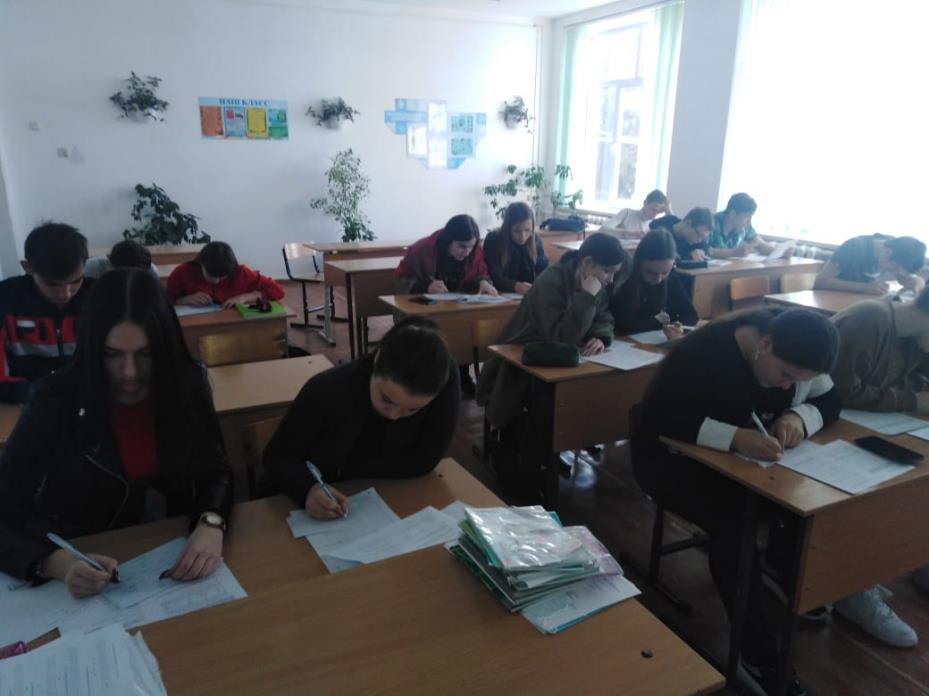 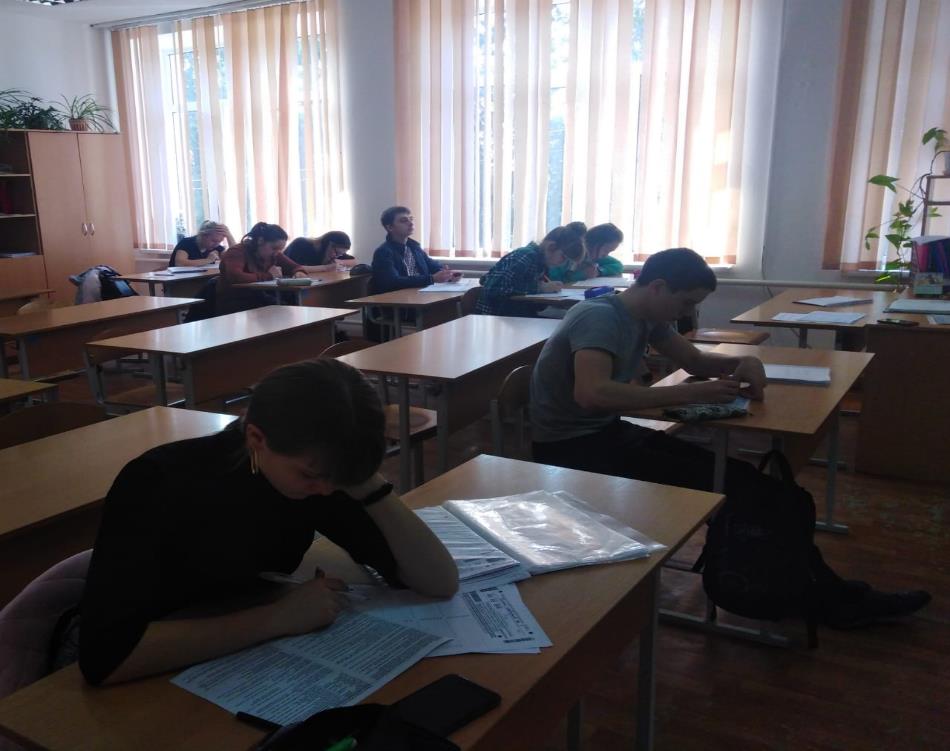 «Турнир роботов»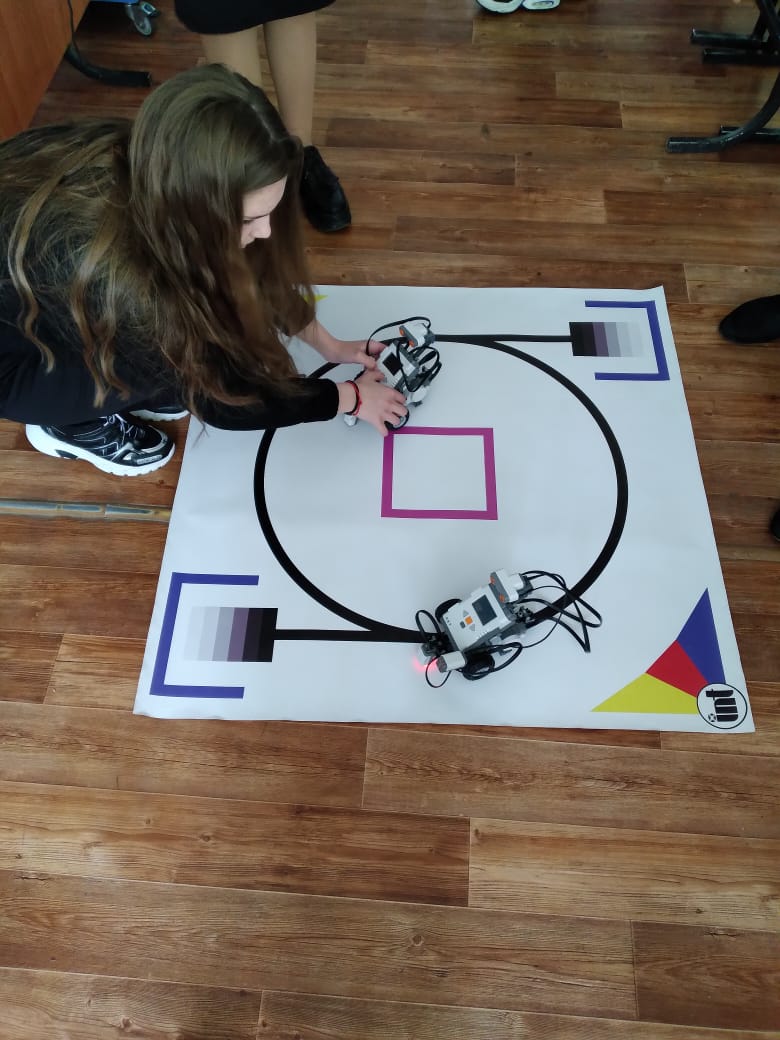 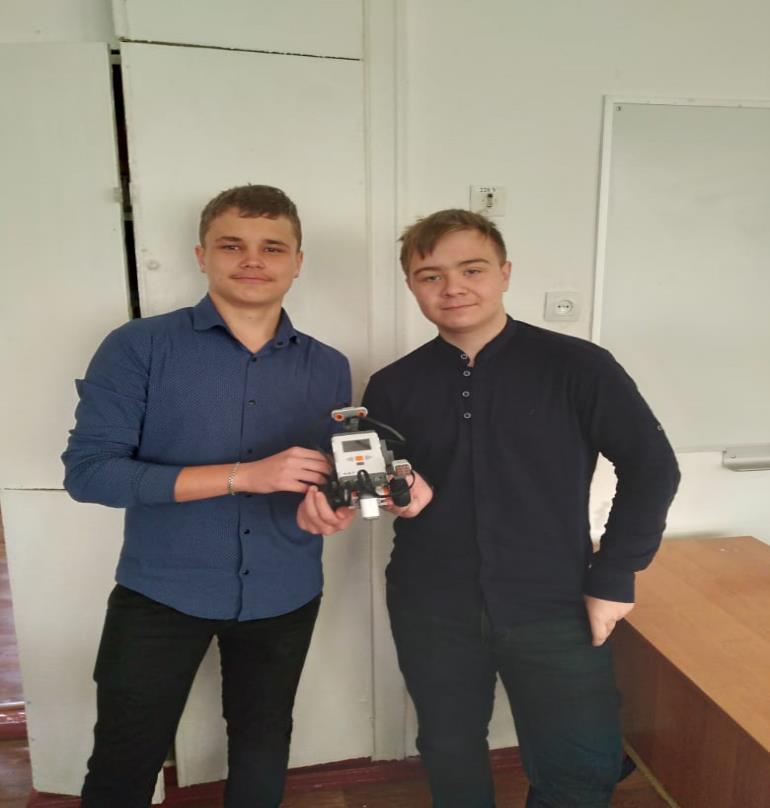 Викторина «В дружбе сила»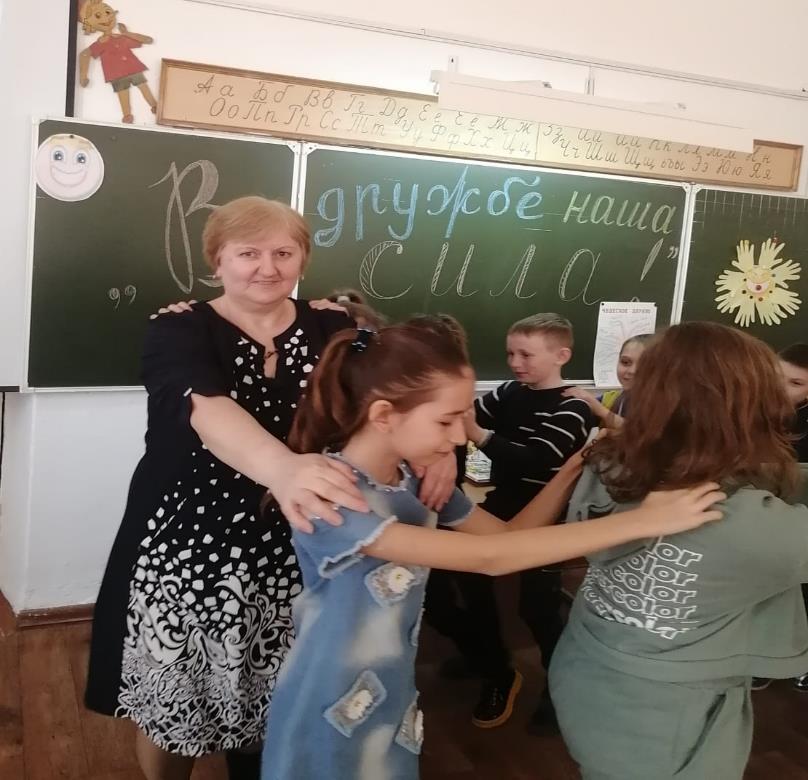 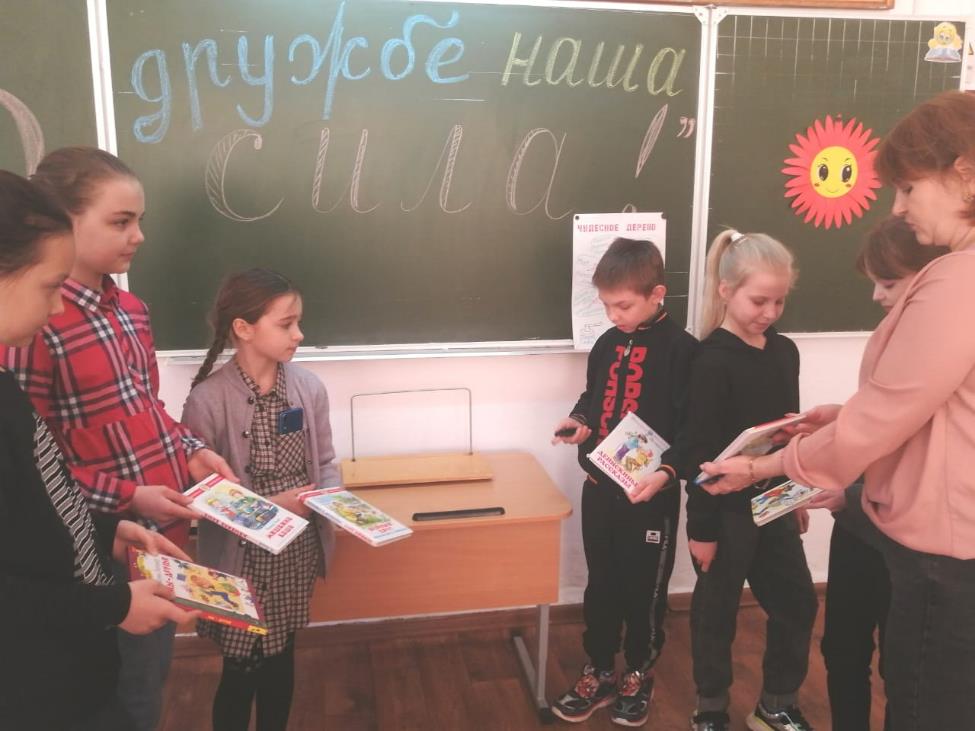 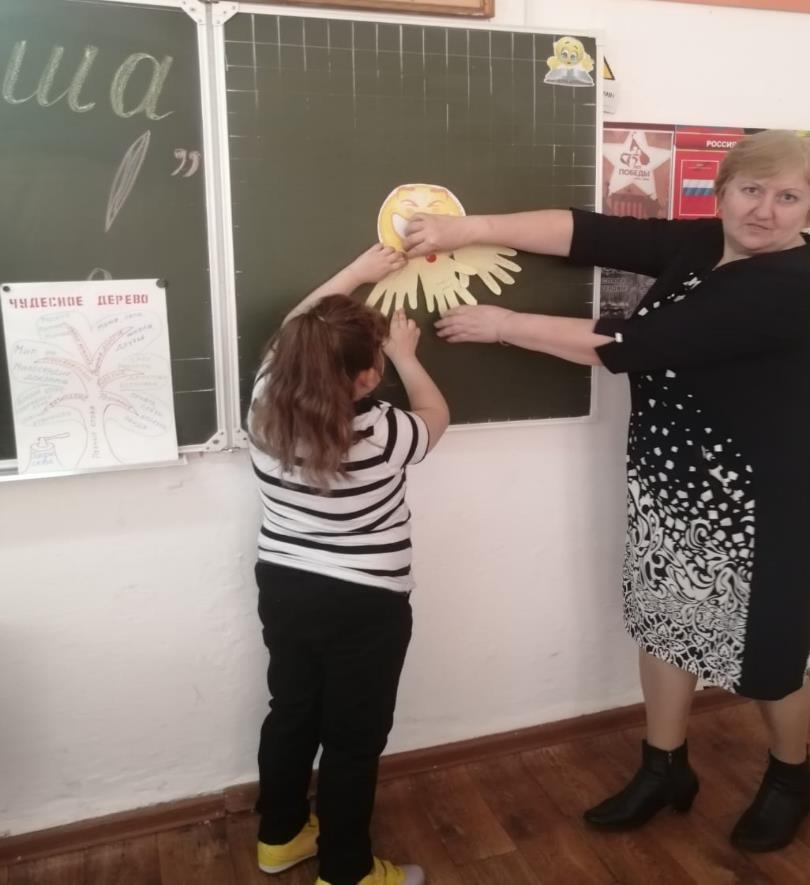 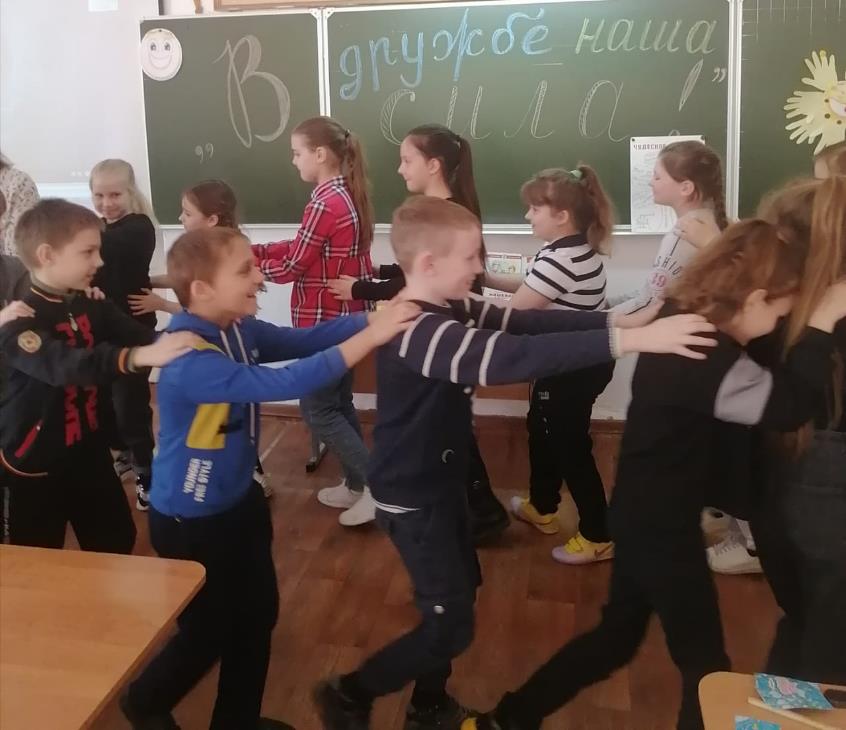 Литературная гостиная «Родная Кубань»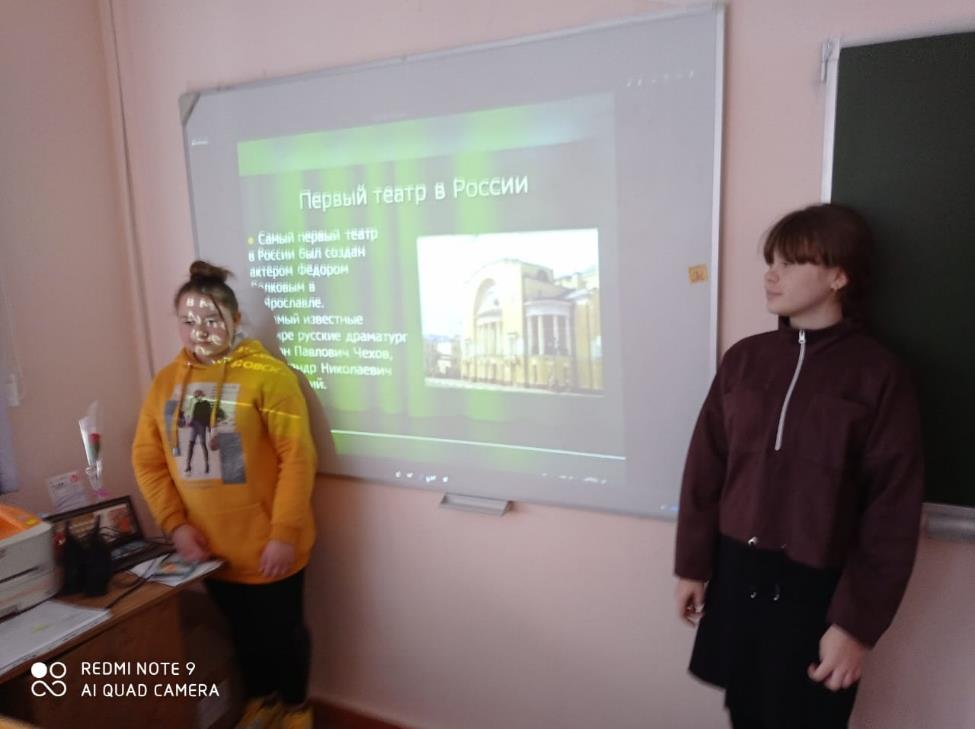 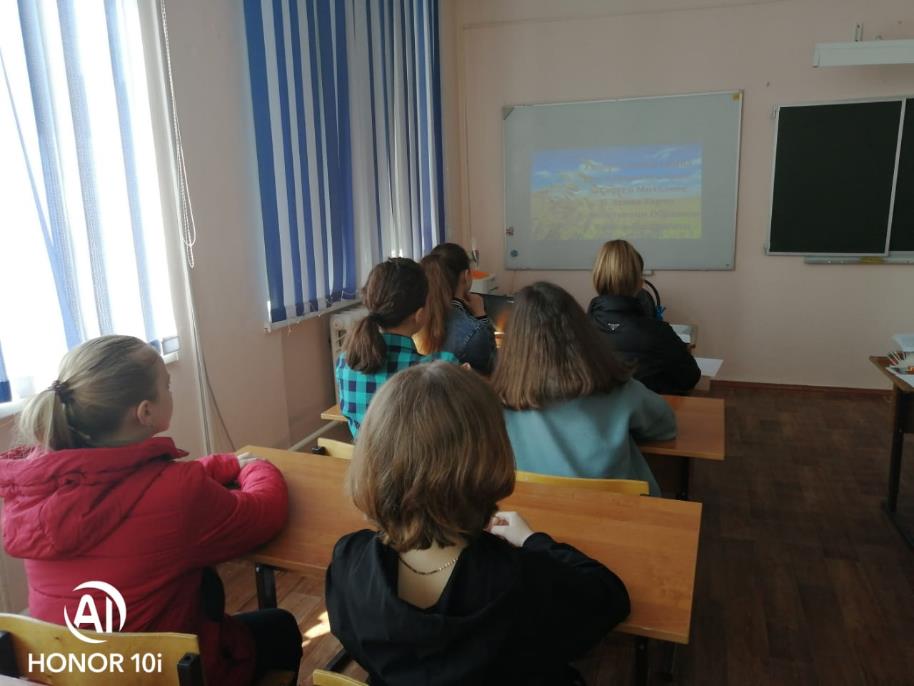 «Ценить настоящее», 8-е классы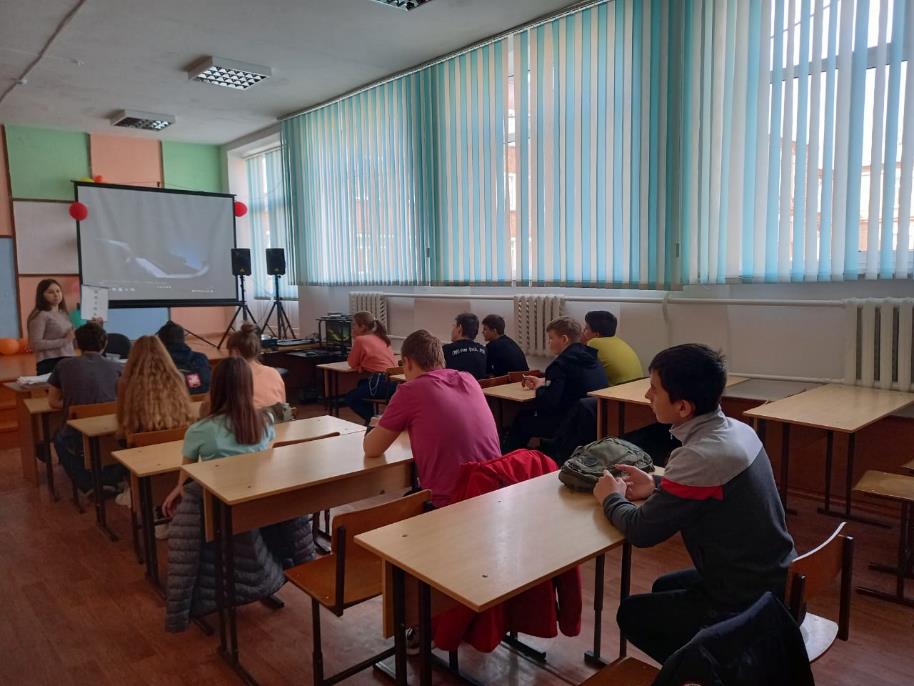 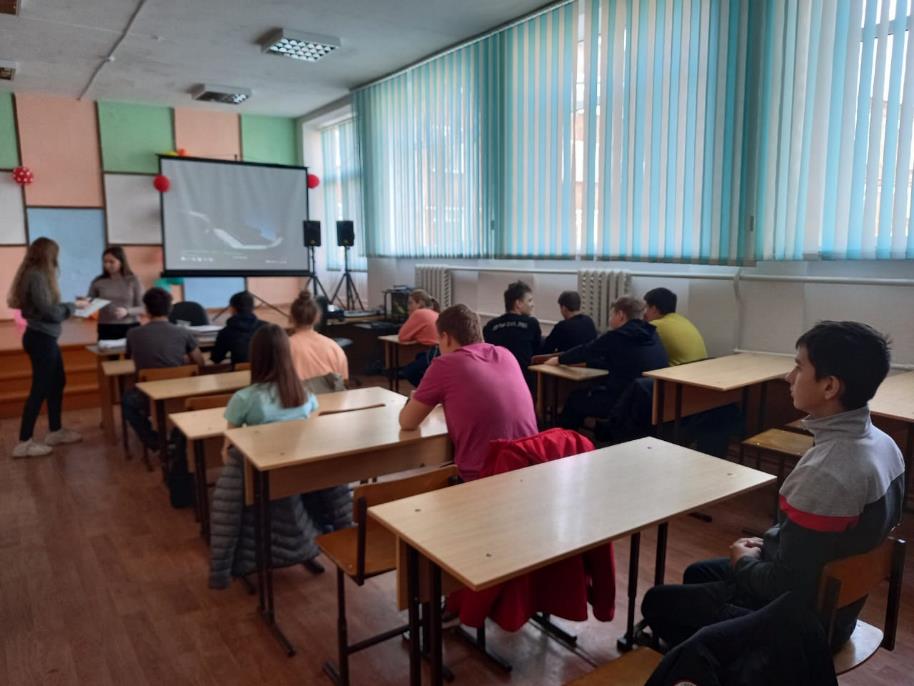 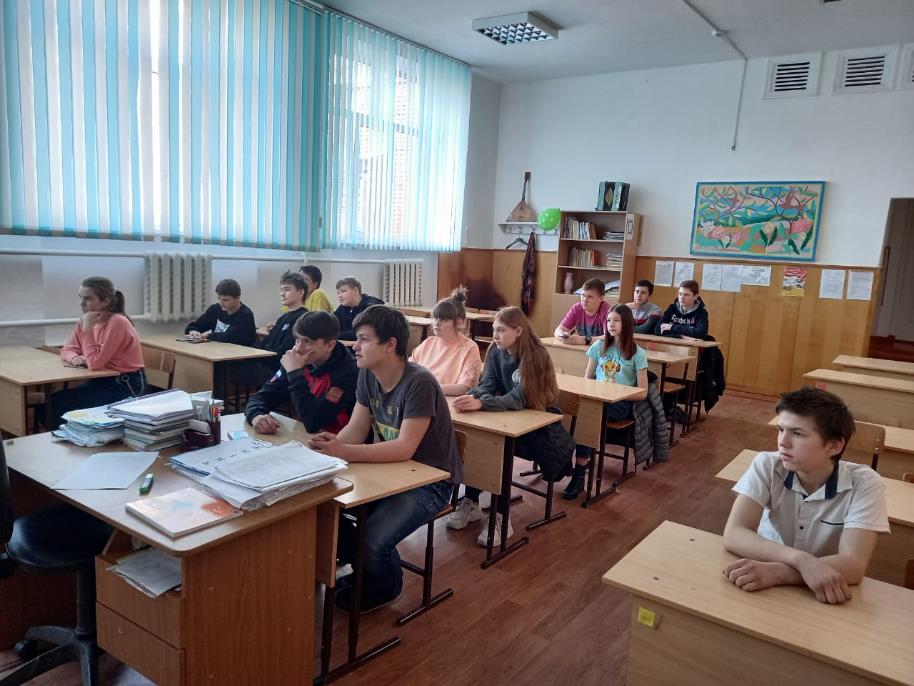 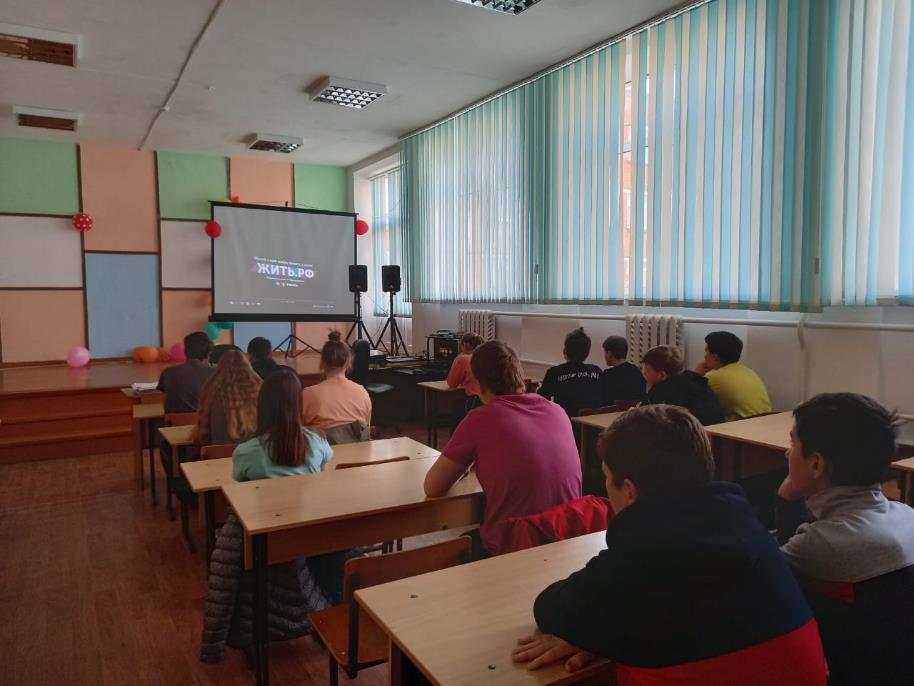 Викторина в 6 классах «Путешествие по странам»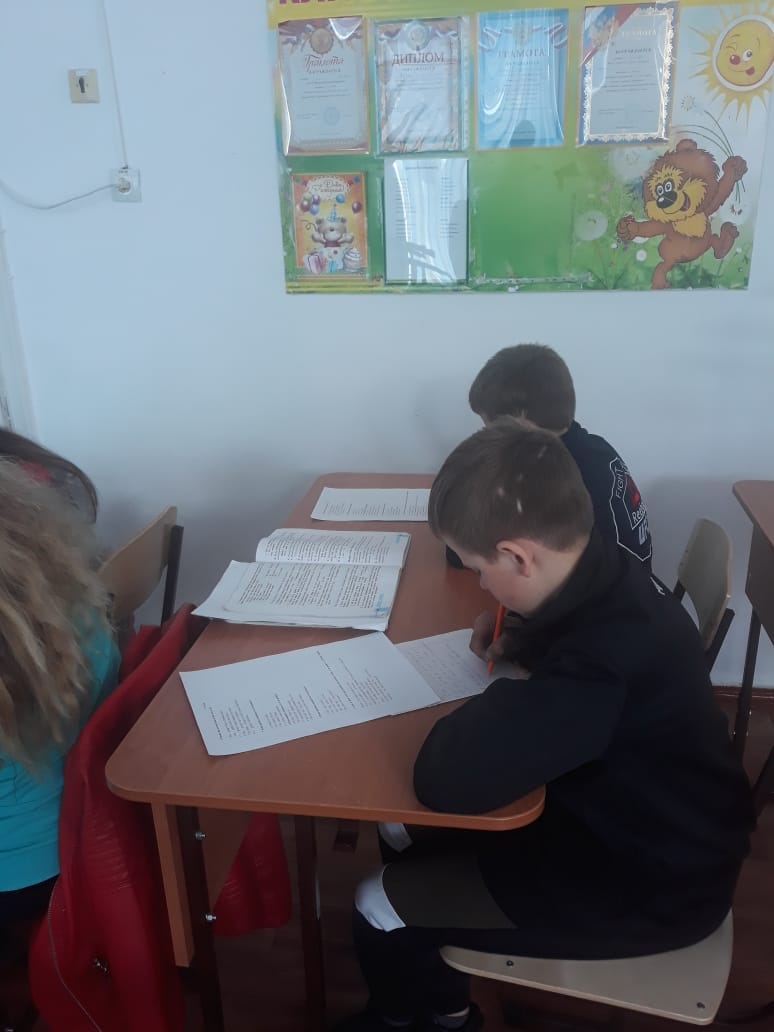 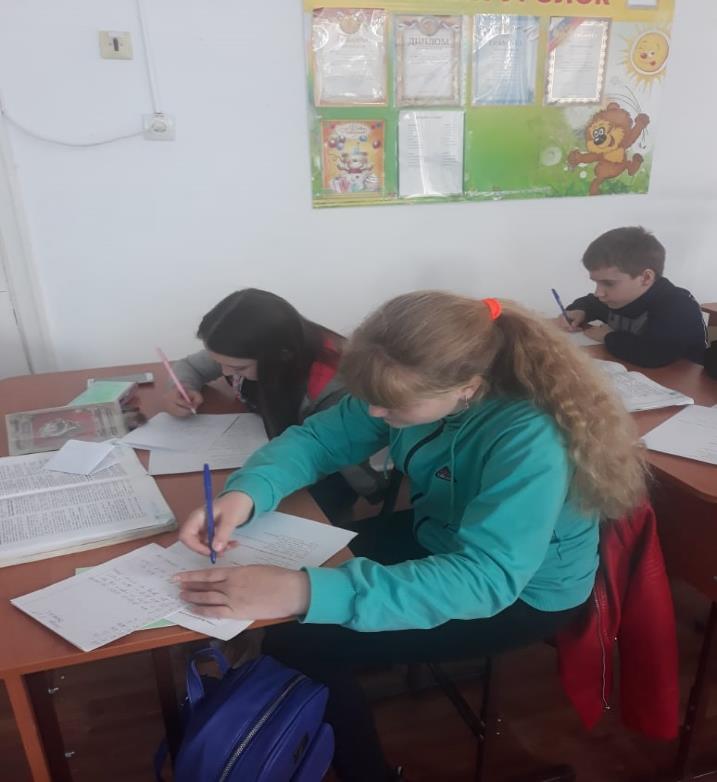 Туристический поход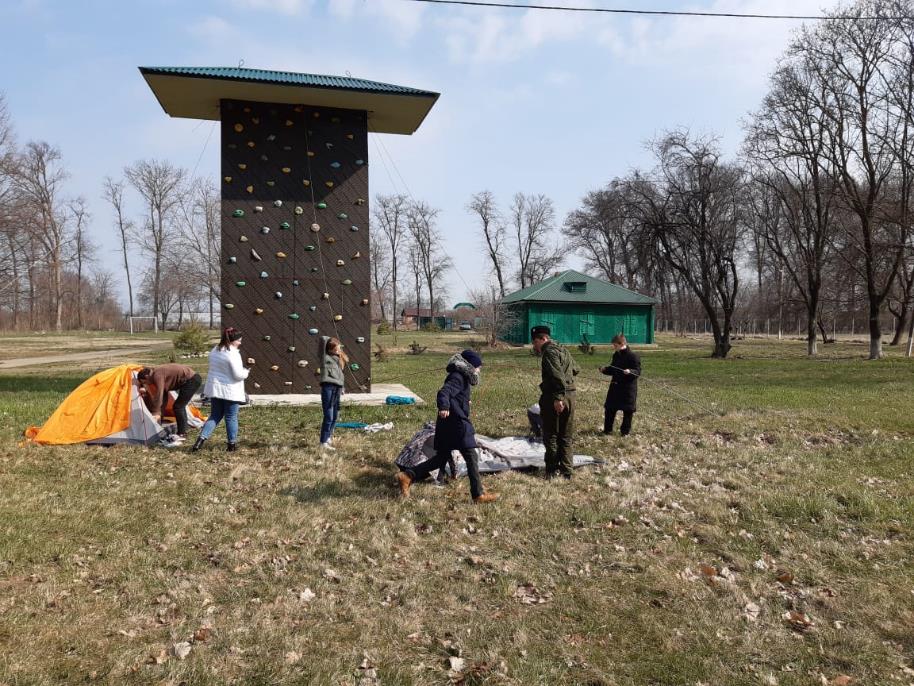 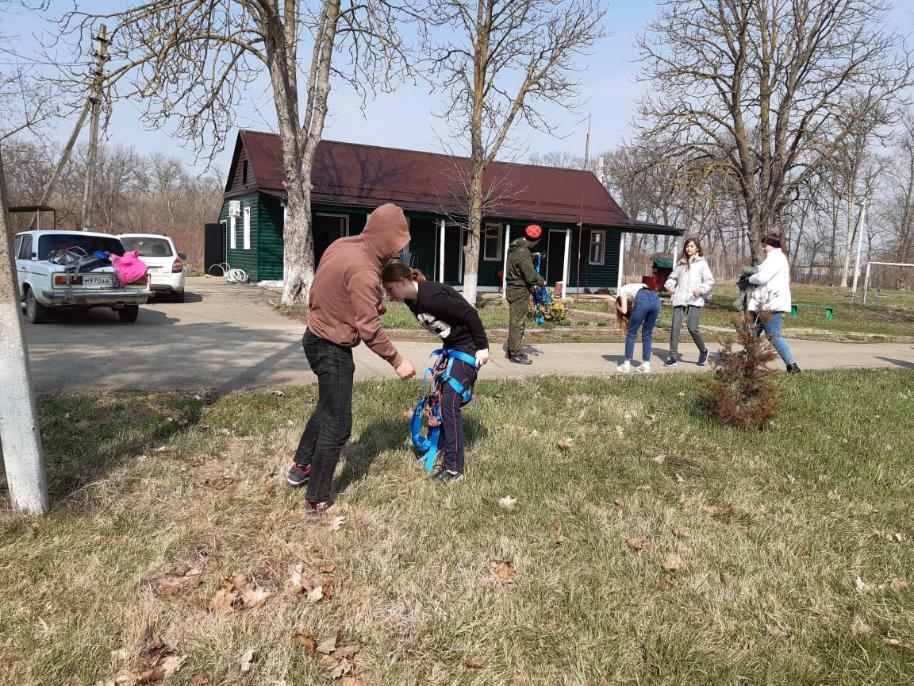 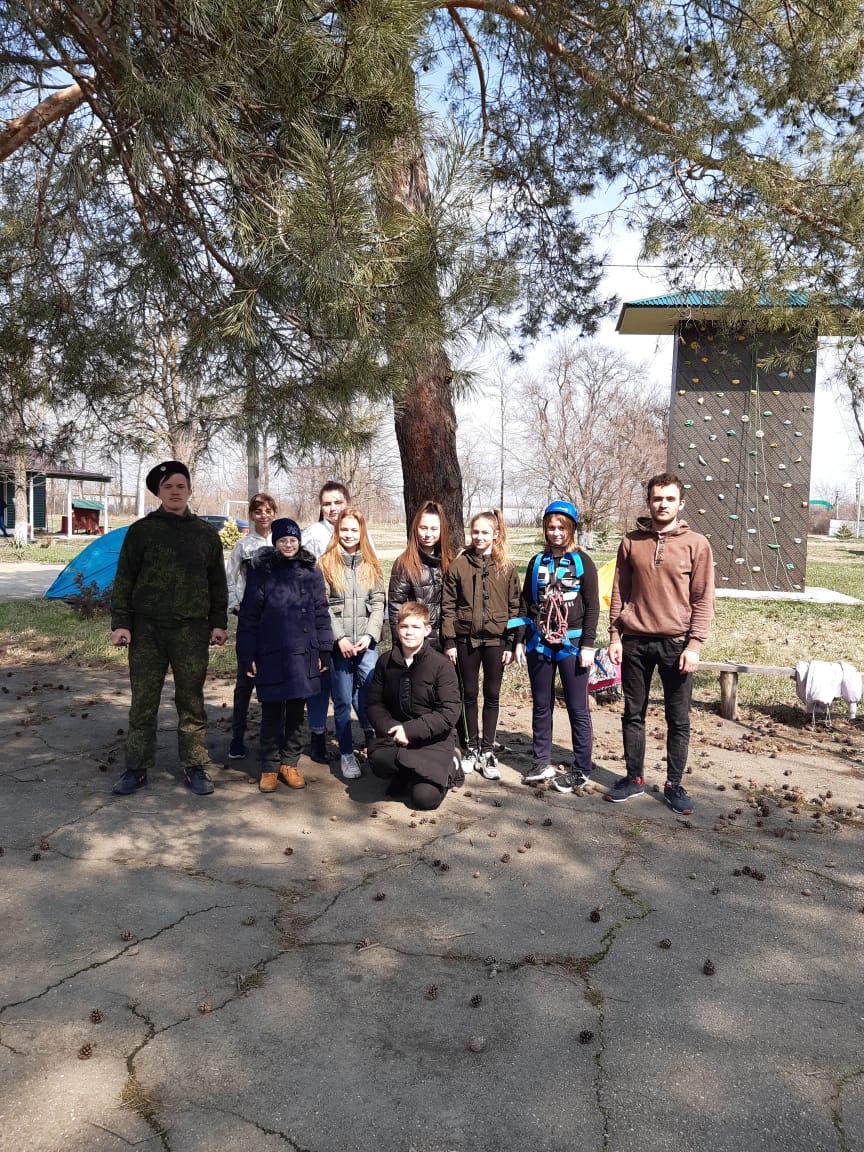 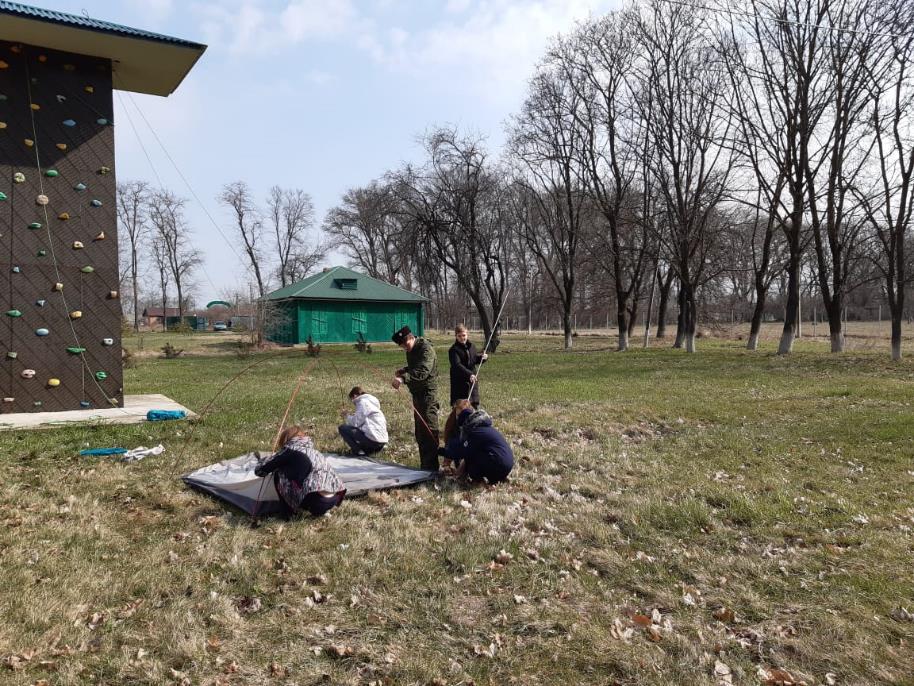 30 мартаКонсультации по подготовке к ОГЭ, ЕГЭ   9,11 классы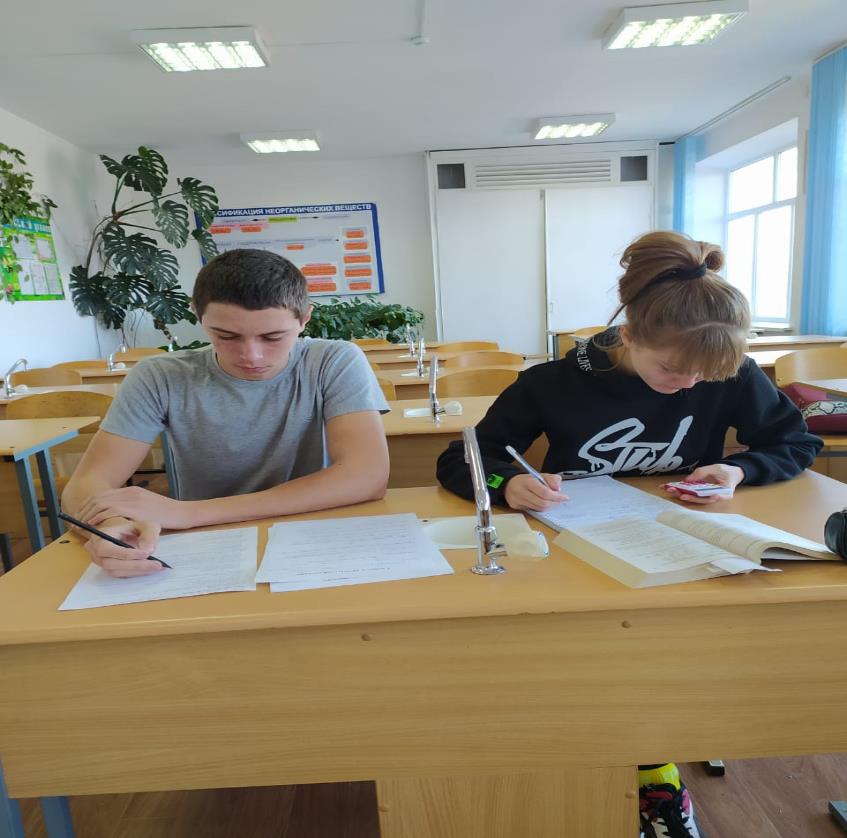 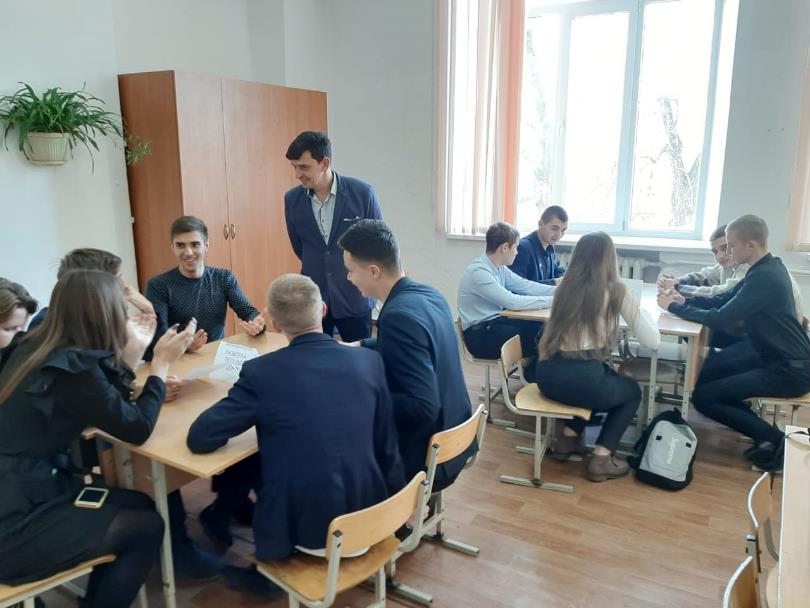 Спортивные игры «За здоровый образ жизни»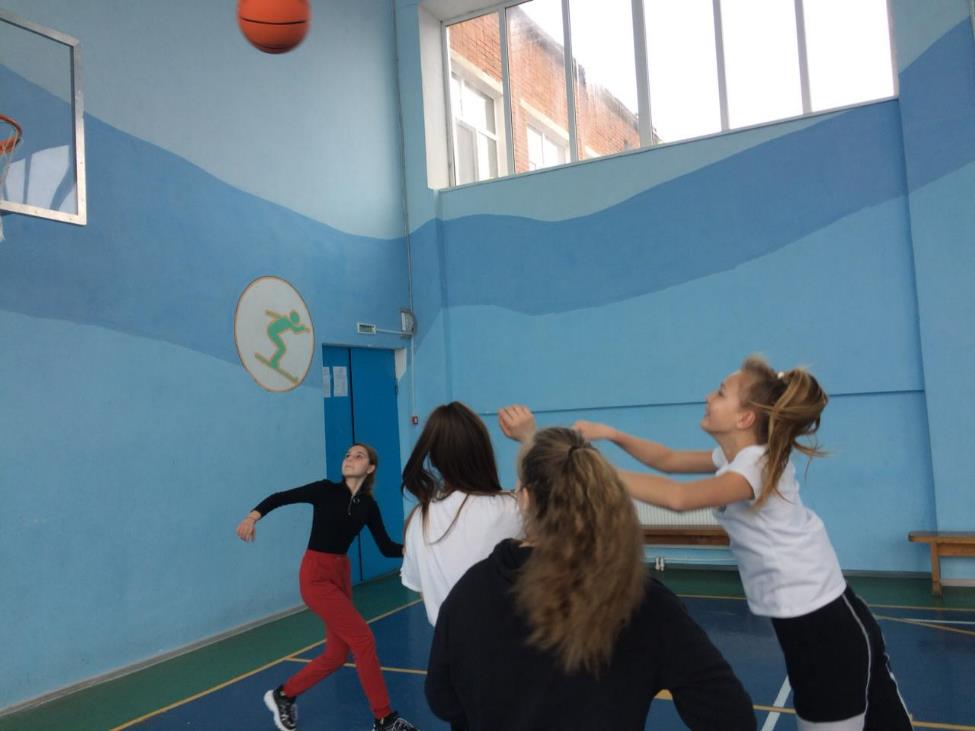 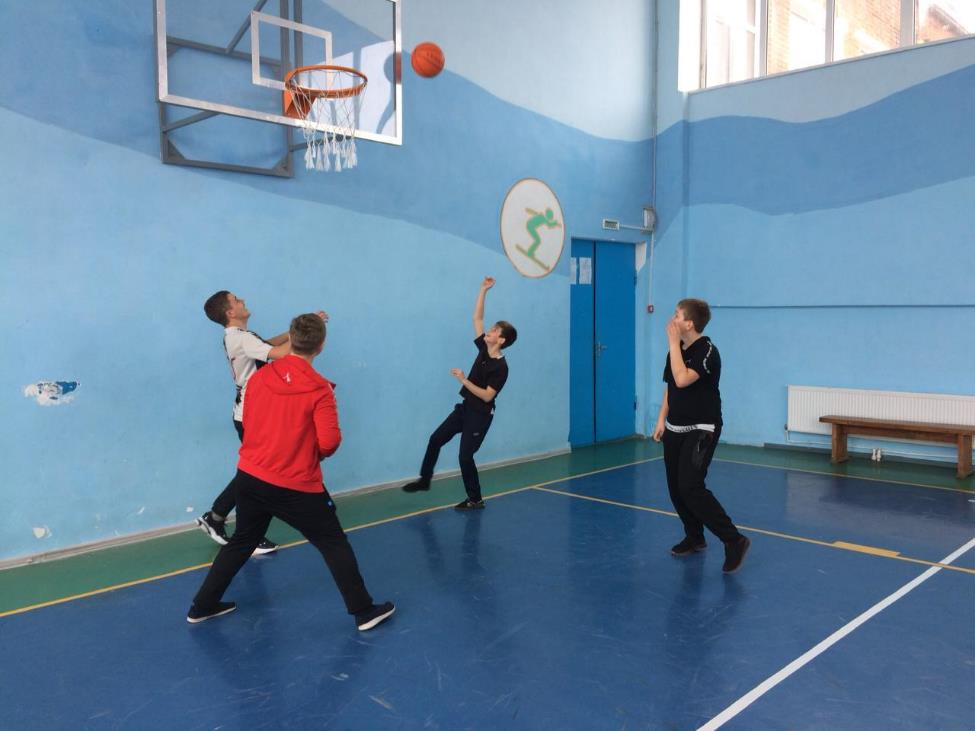 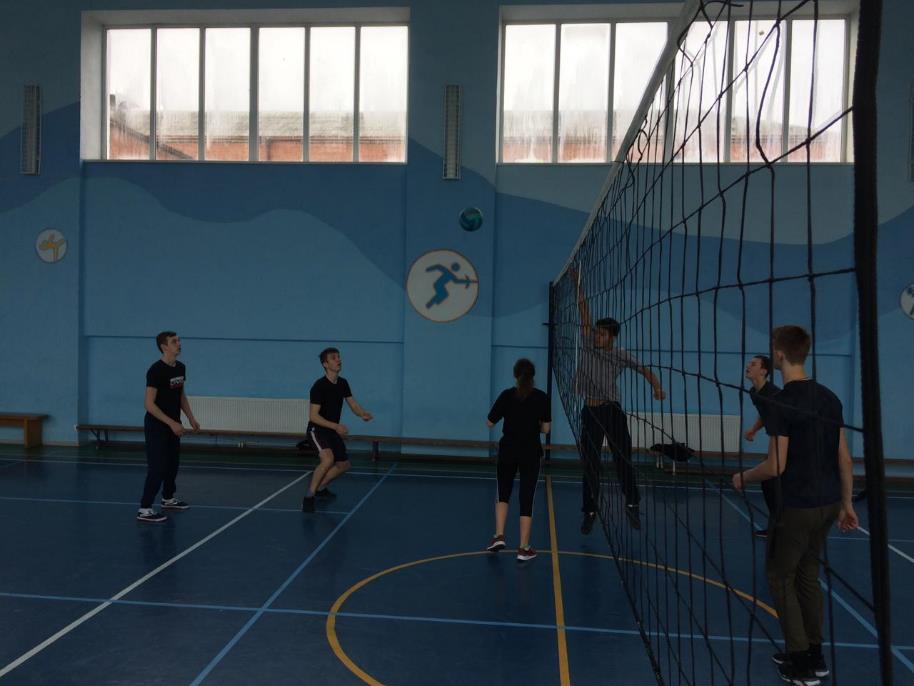 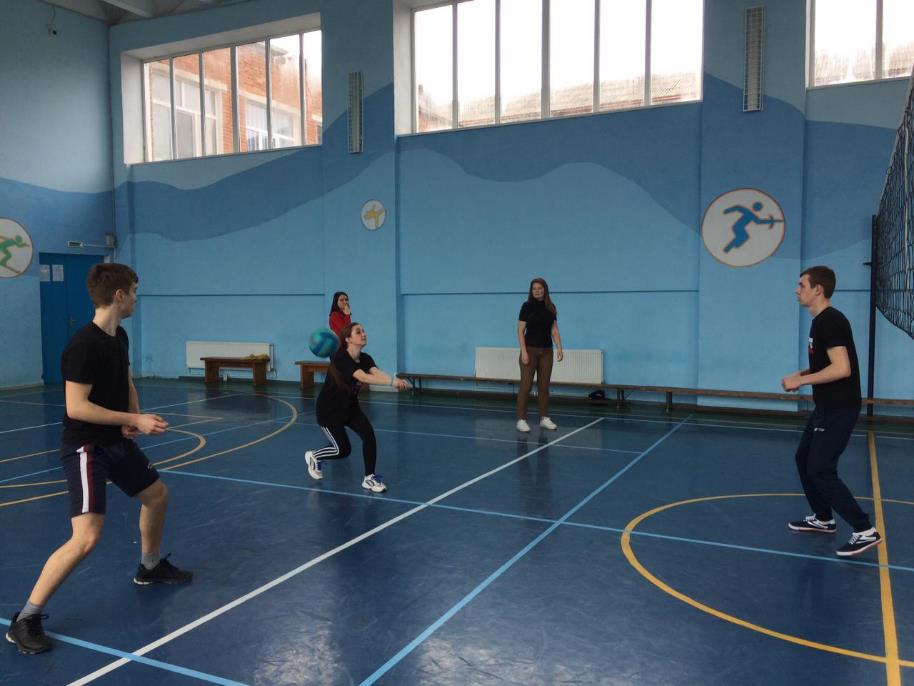 «Весенний переполох» эстафета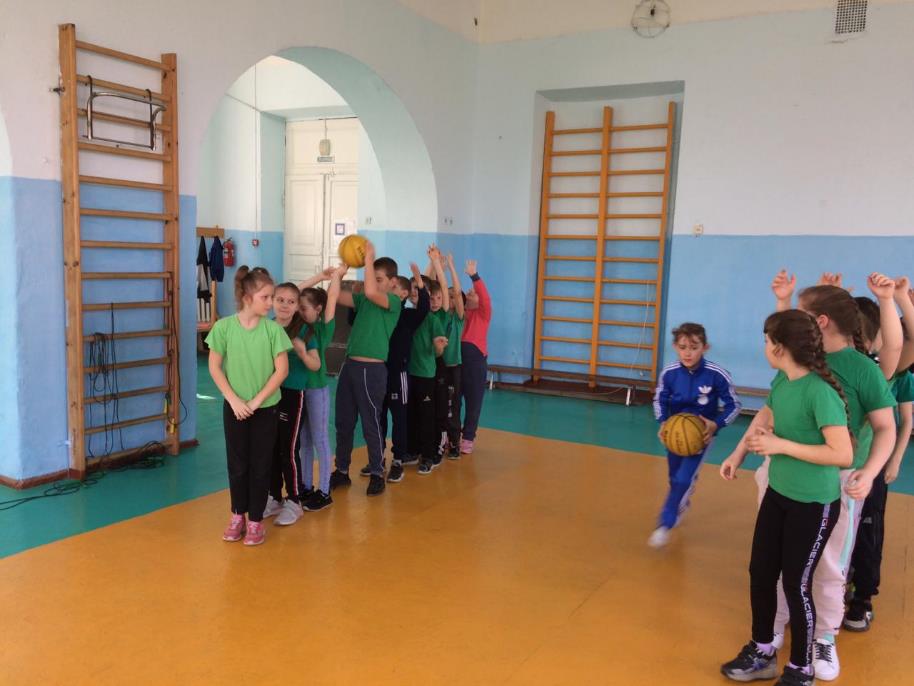 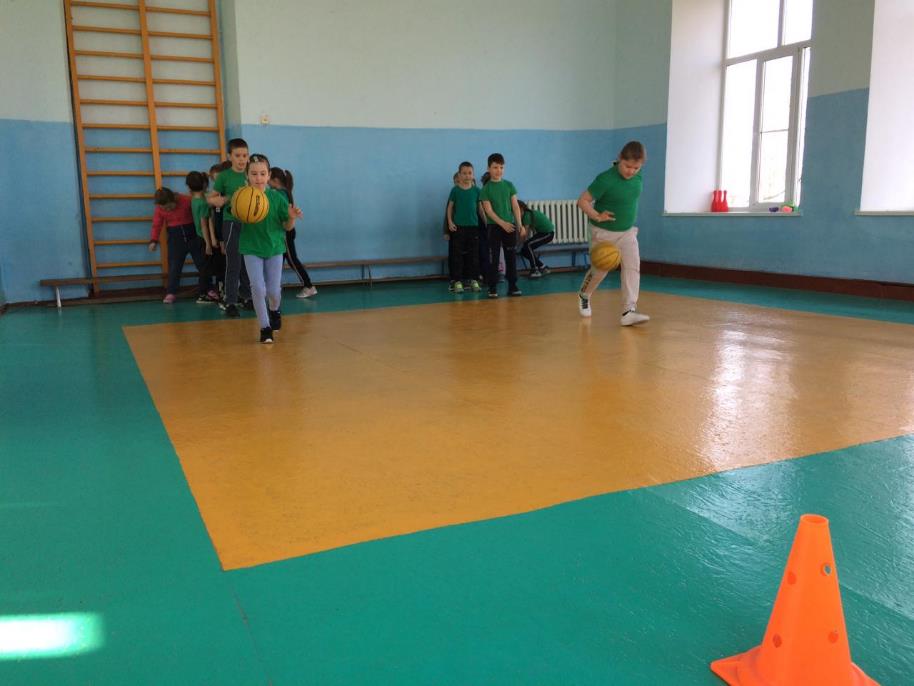 «Влияние употребления наркотических веществ на подростковый организм», 10-е классы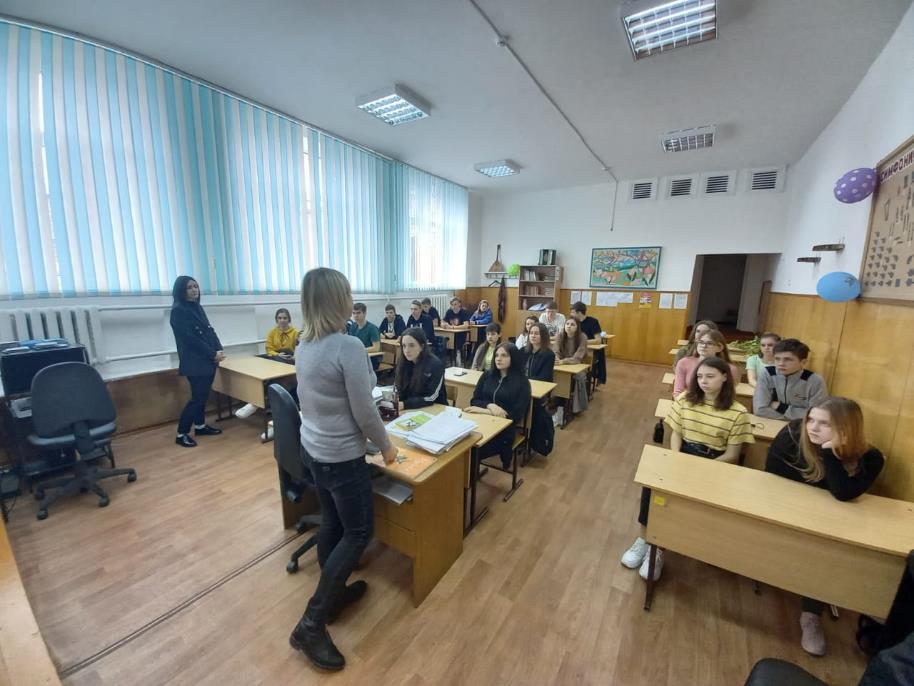 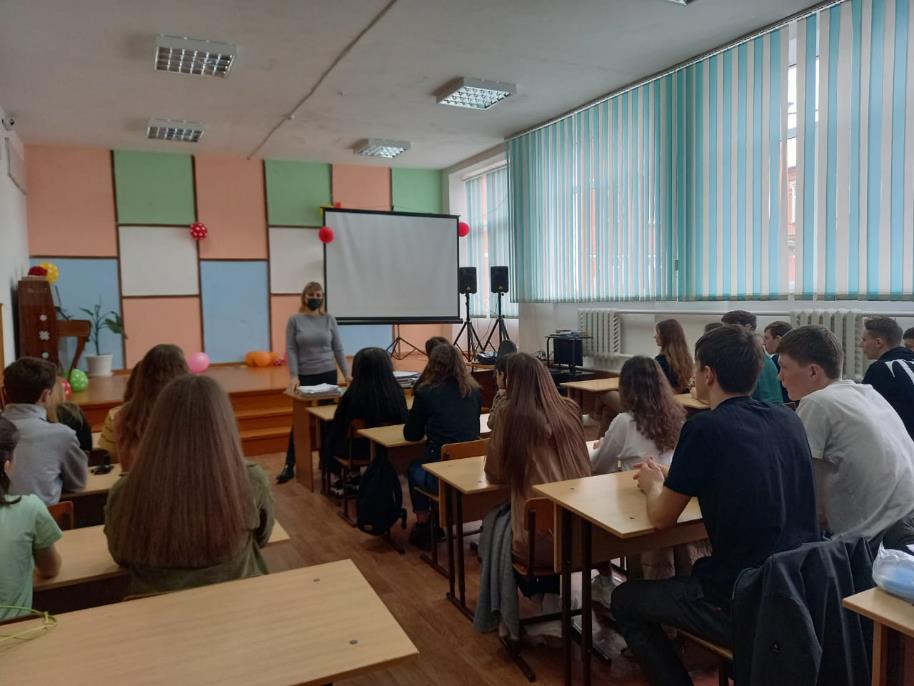 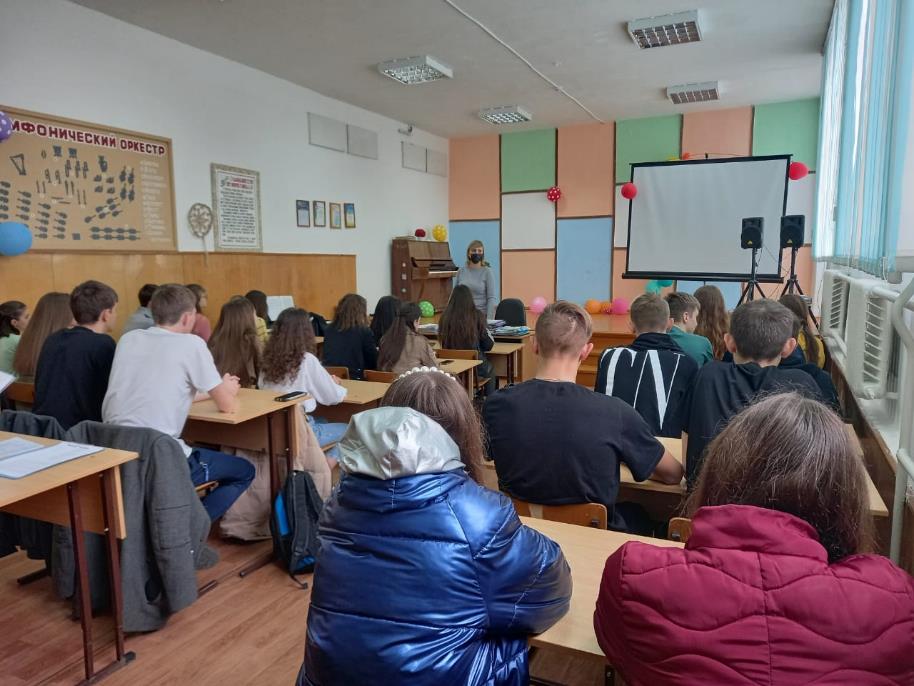 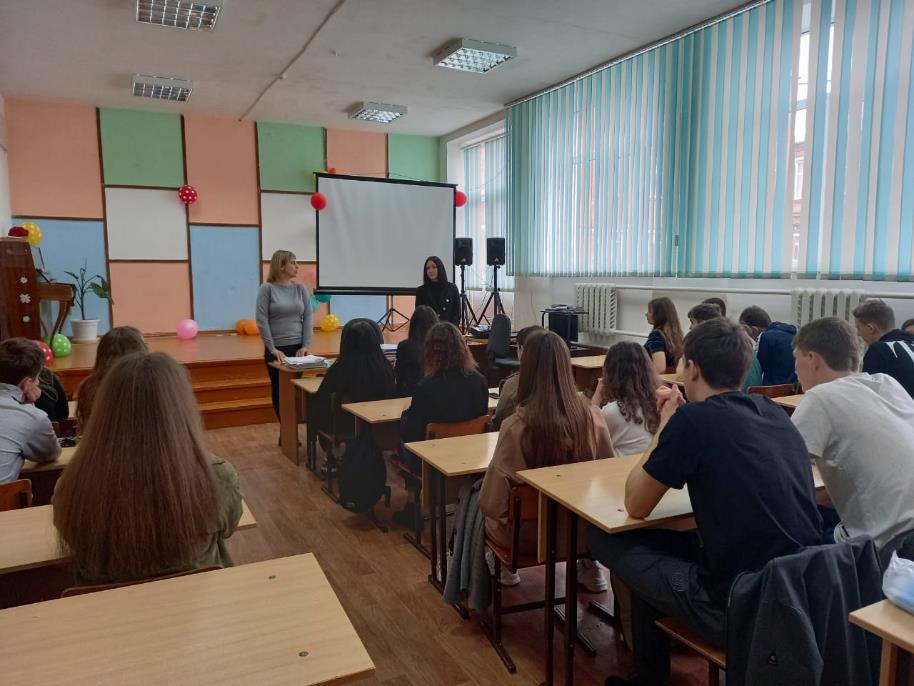 Участие в онлайн игре «Что? Где? Когда?»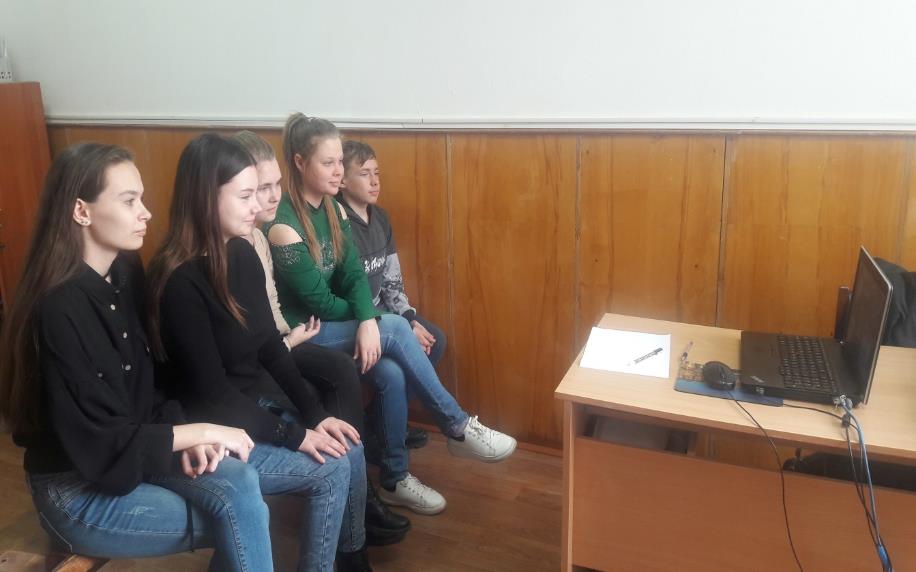 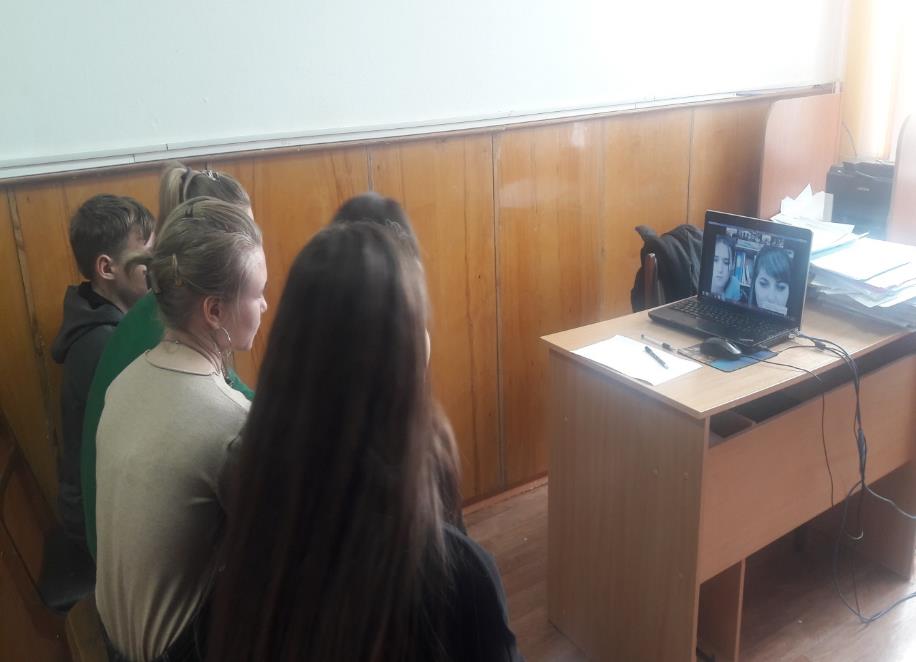 31 марта Консультации по подготовке к ОГЭ, ЕГЭ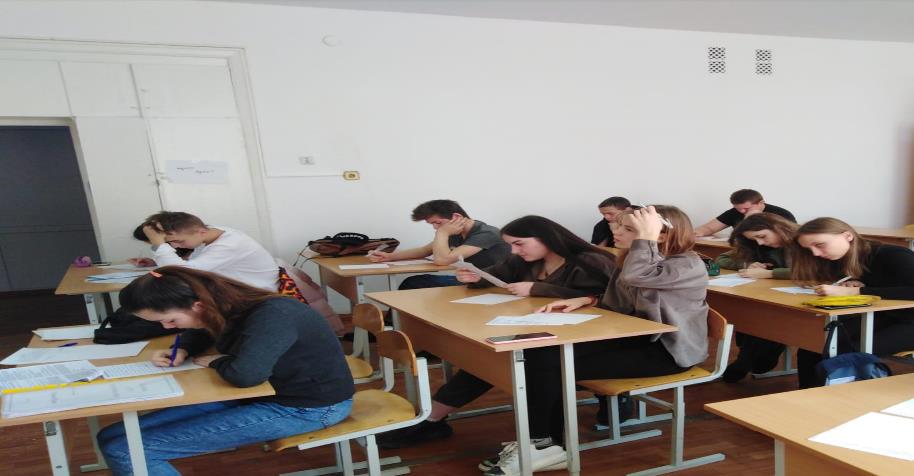 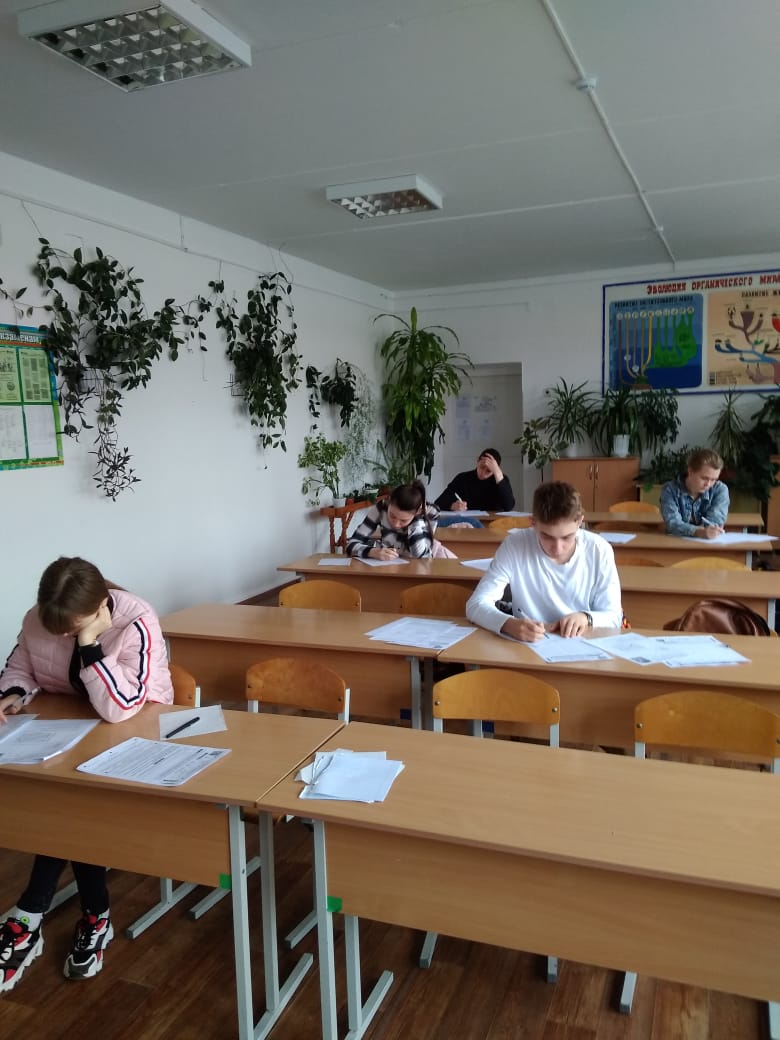 1 апреляКонсультации по подготовке к ОГЭ, ЕГЭ   9,11 классы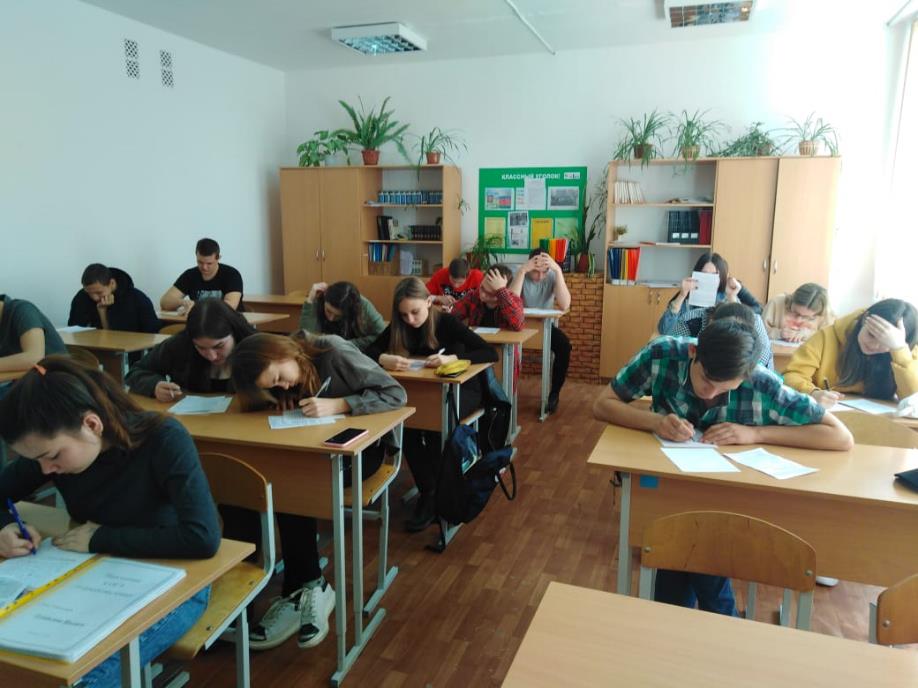 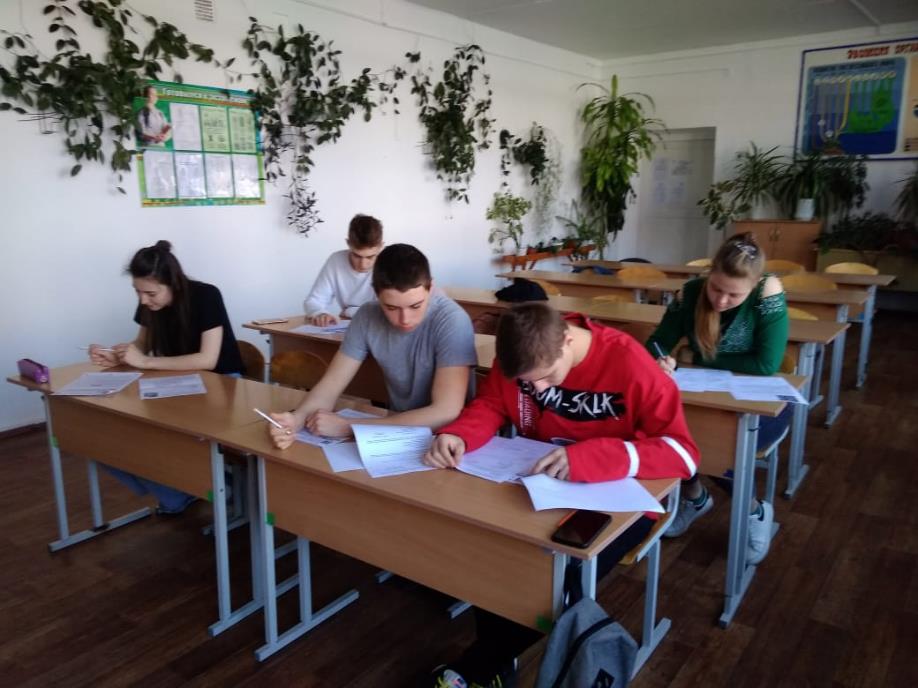 Занятия по практической математике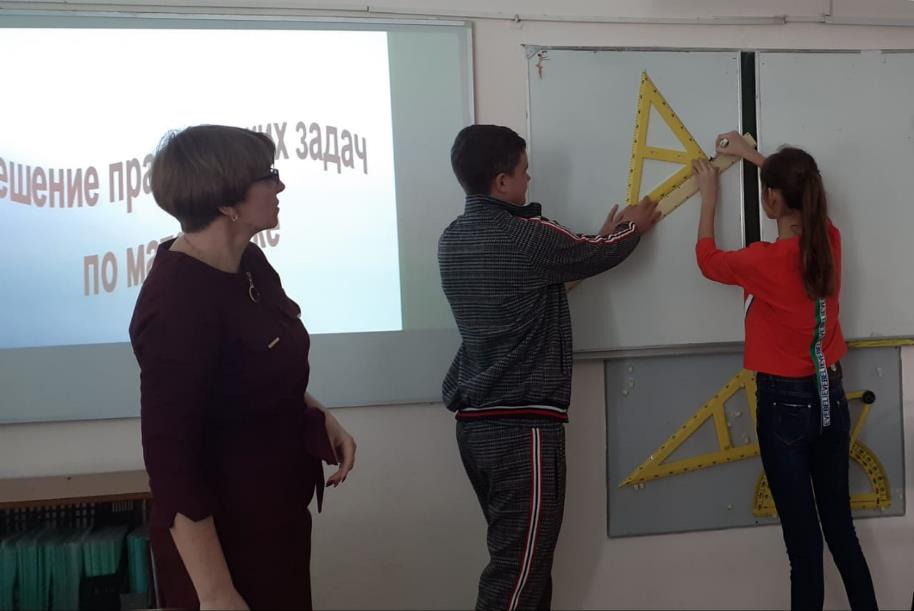 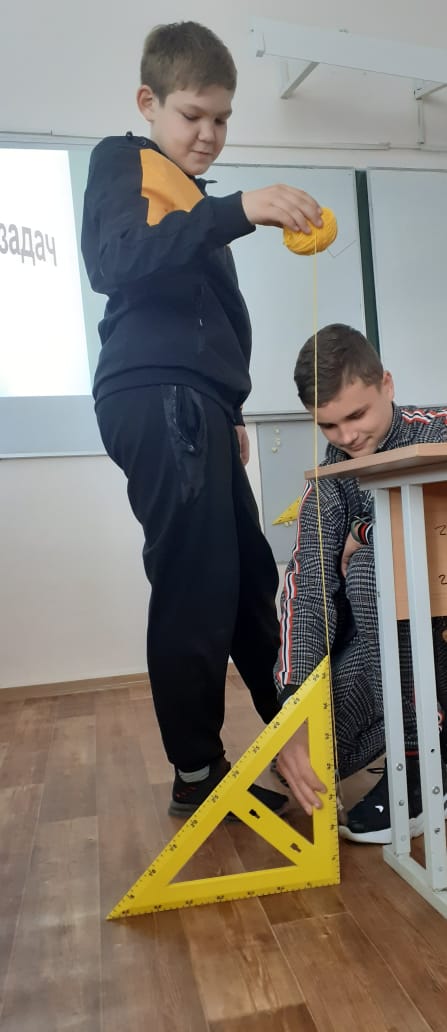 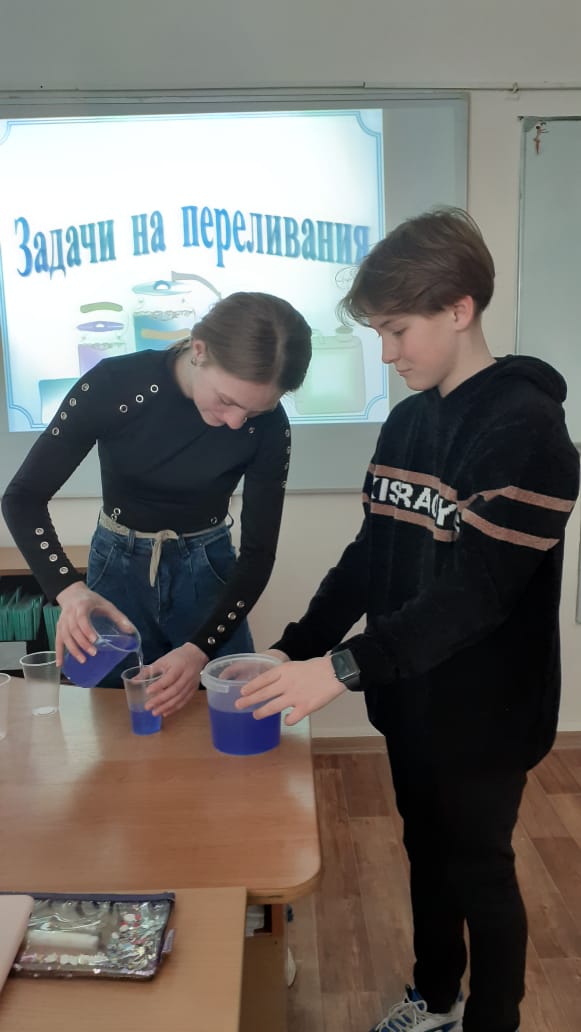 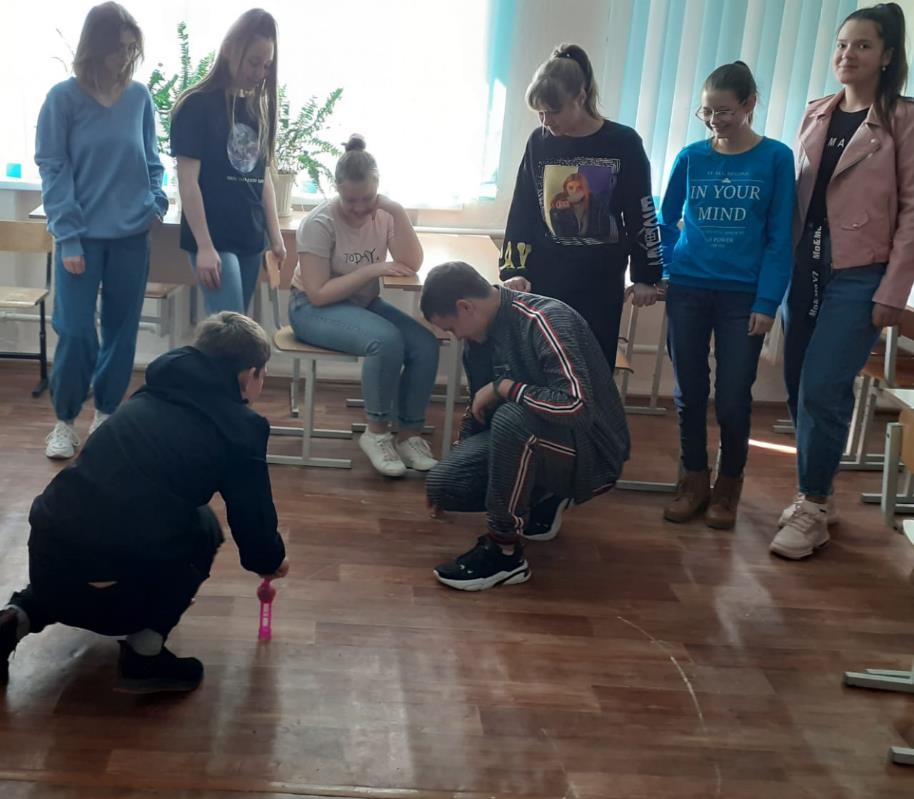 Игровая викторина «Умеем учиться, умеем веселиться!»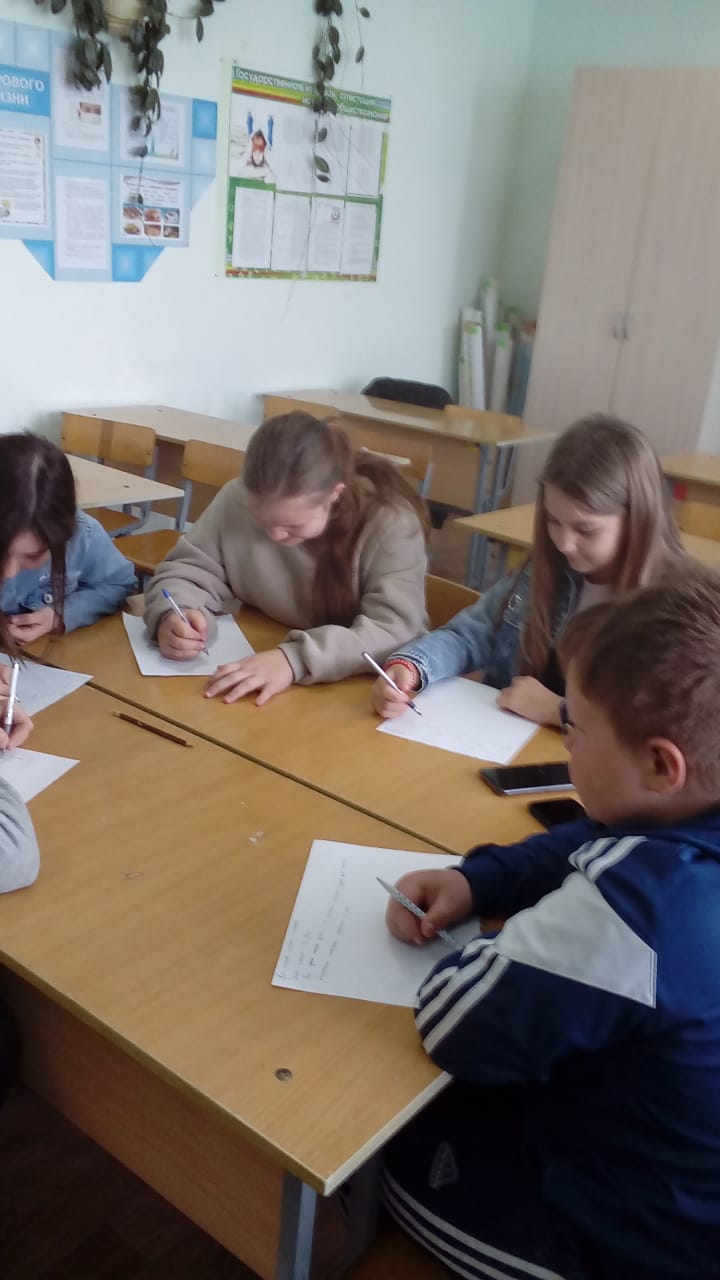 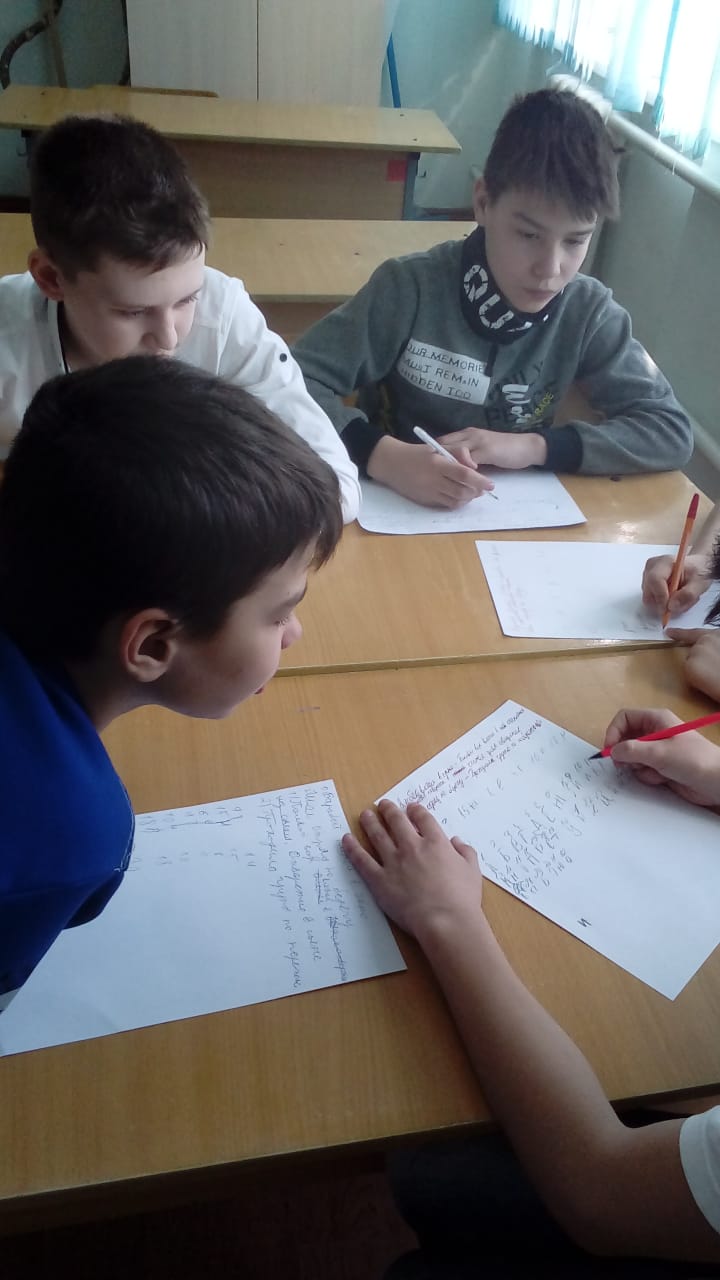 Конкурс рисунков «Весна-красна!» 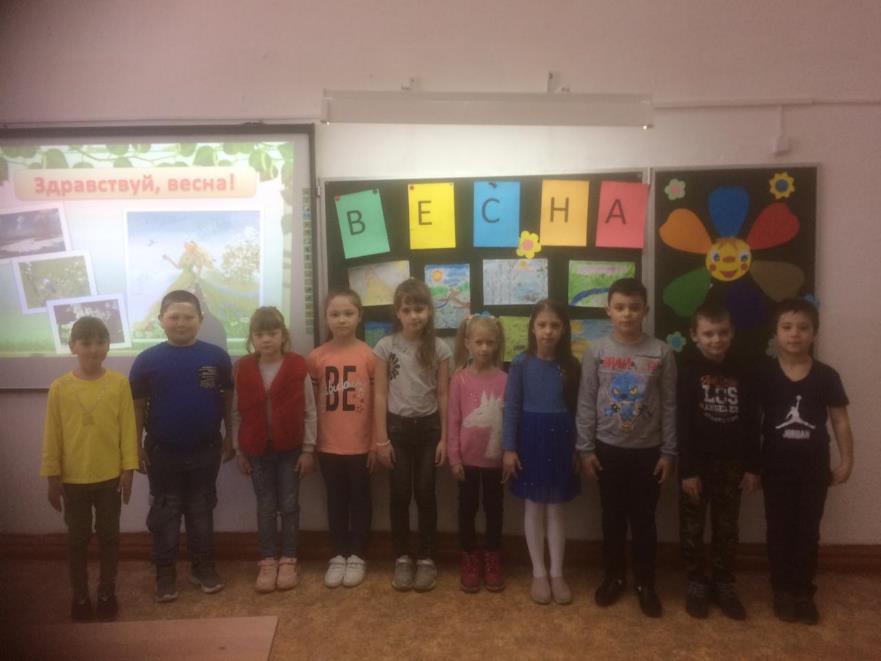 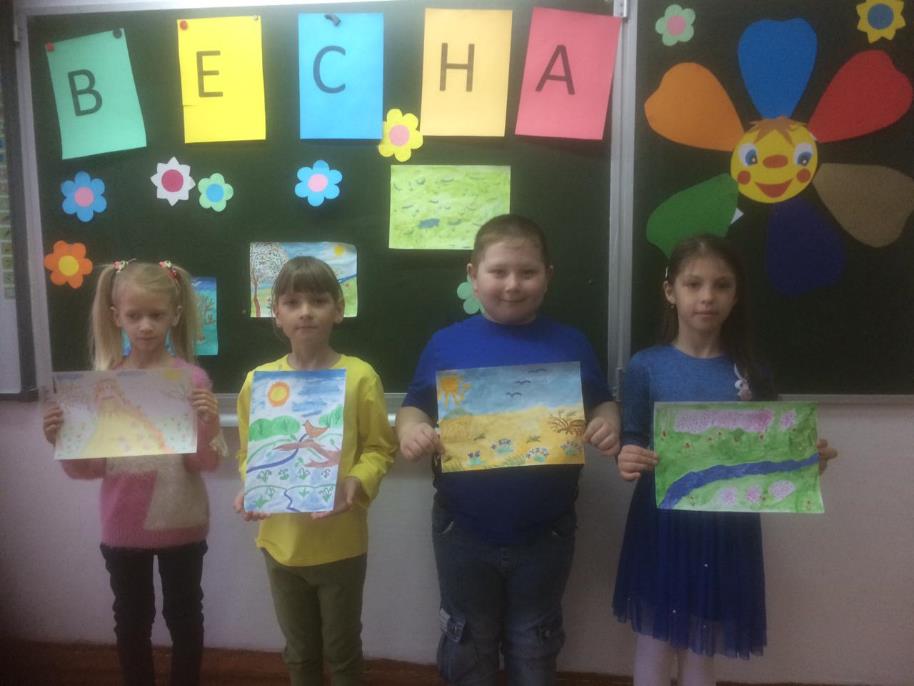 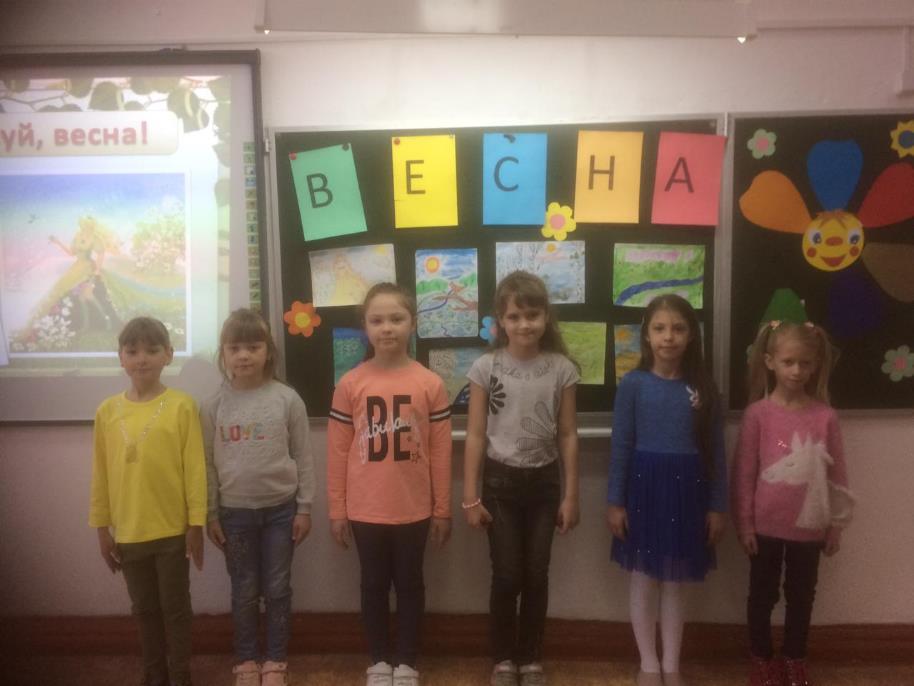 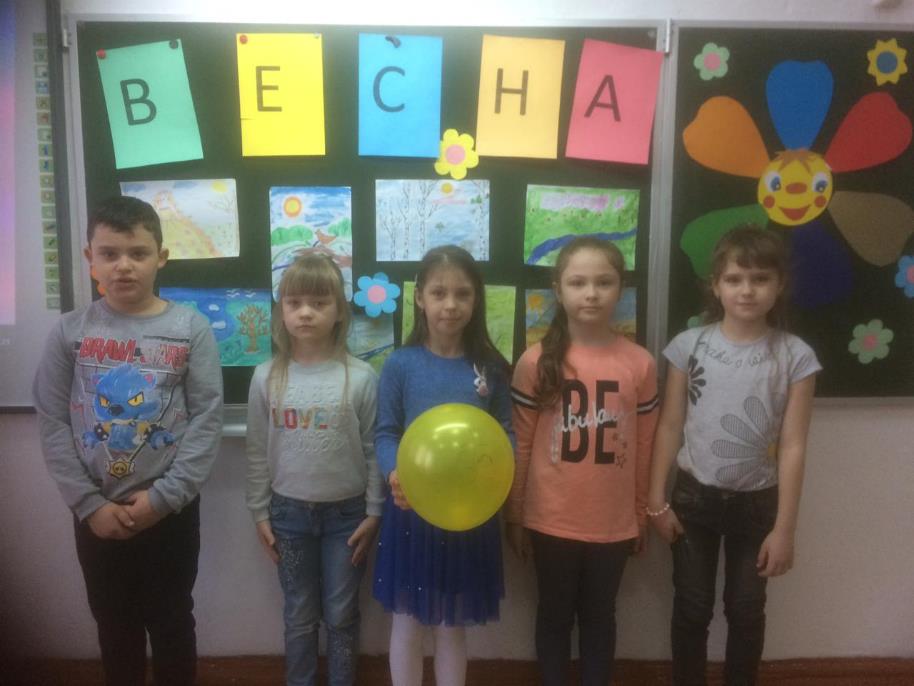 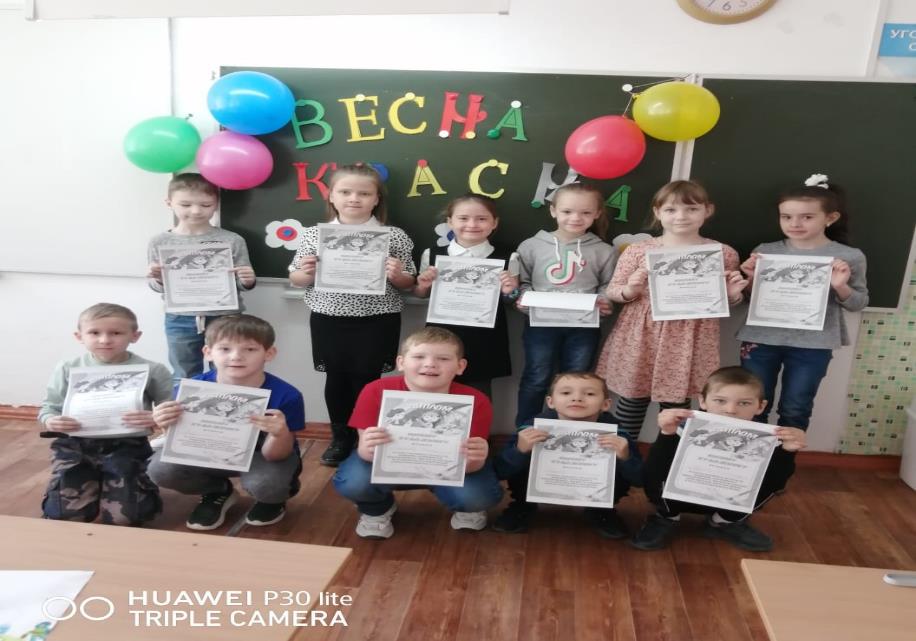 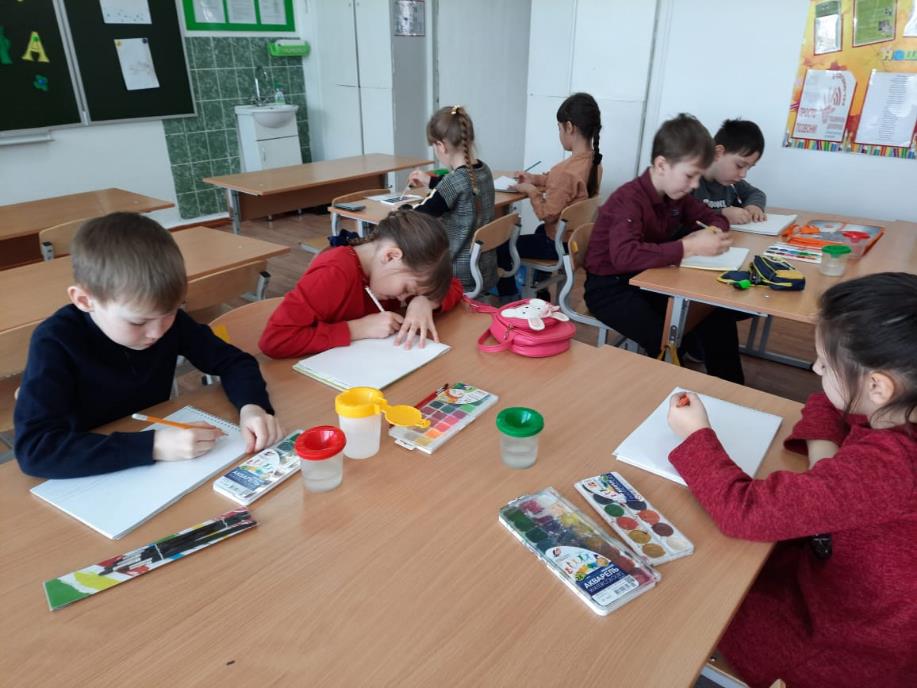 2 апреля «Путешествие по профессиям»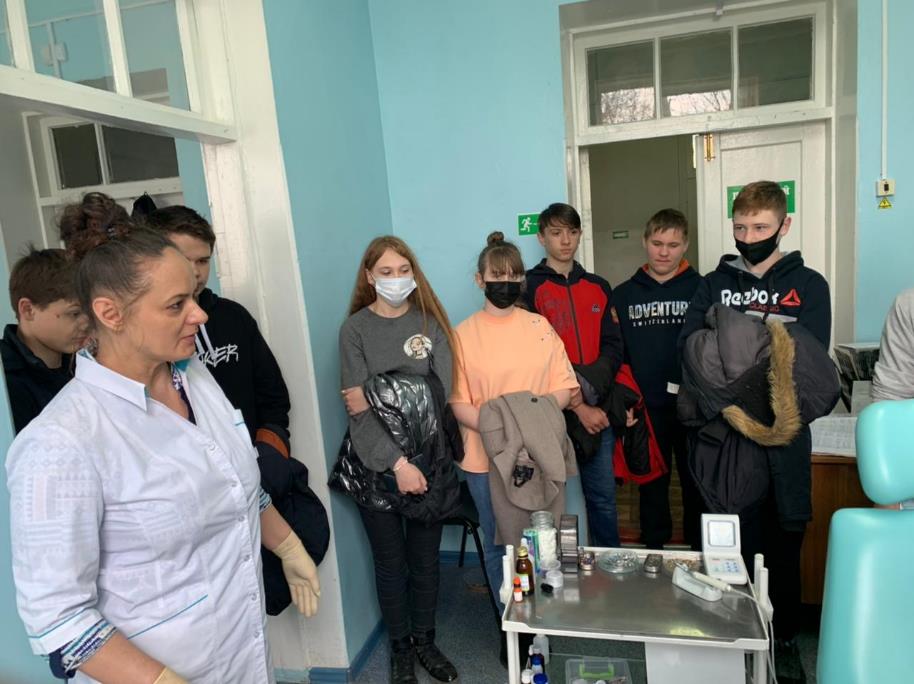 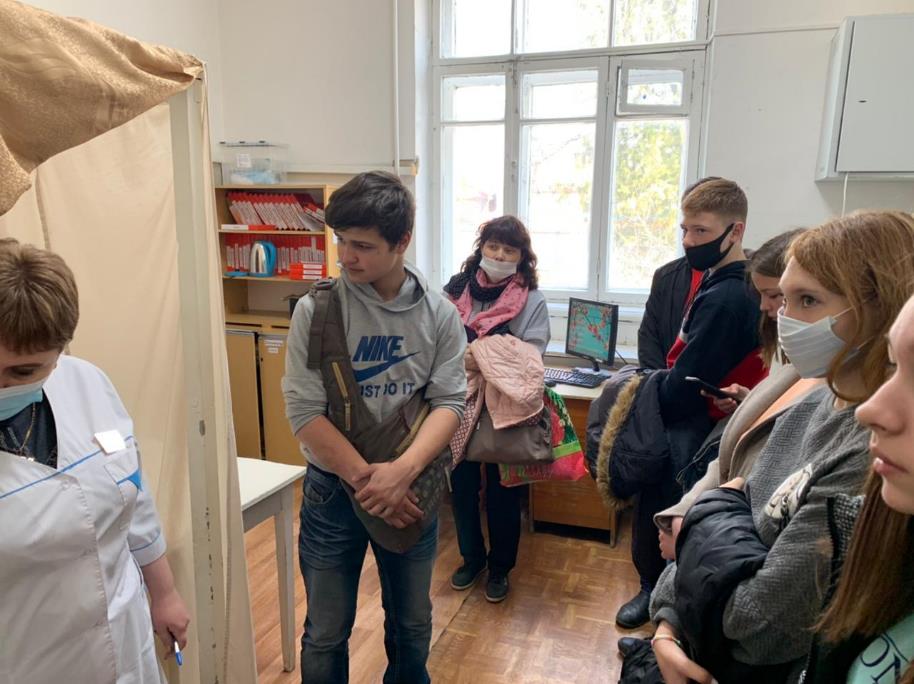 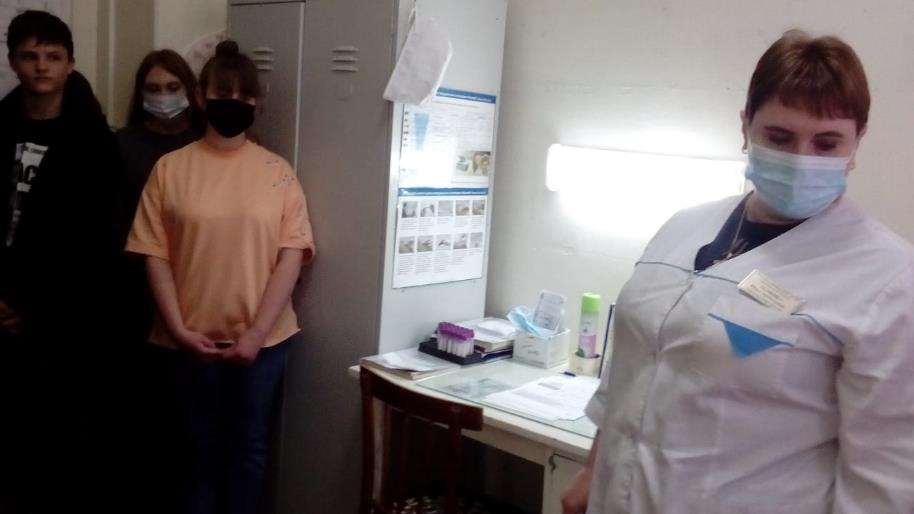 Викторина по здоровому образу жизни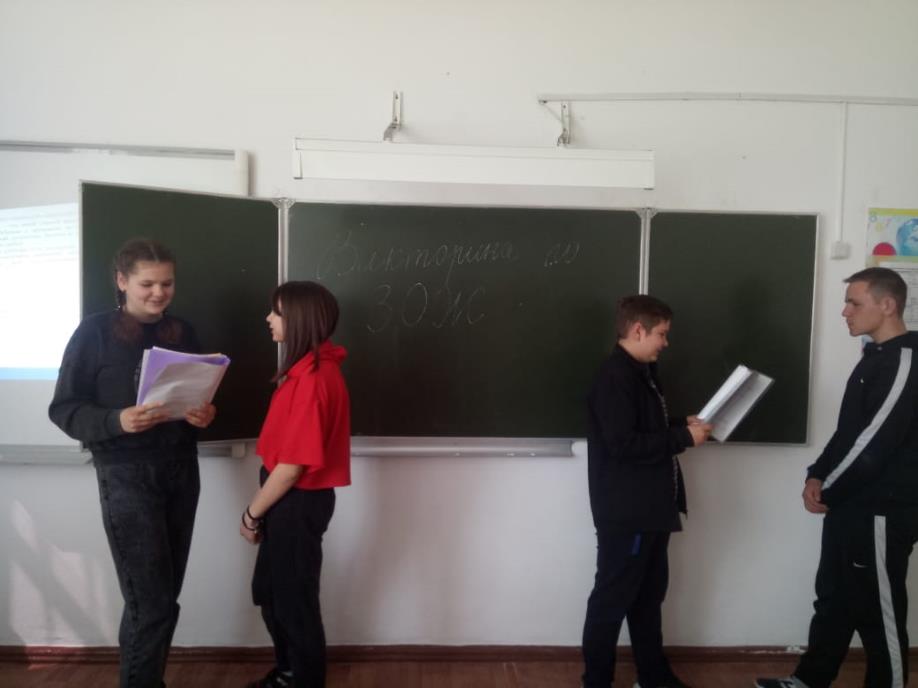 Представление «Моя любимая игрушка»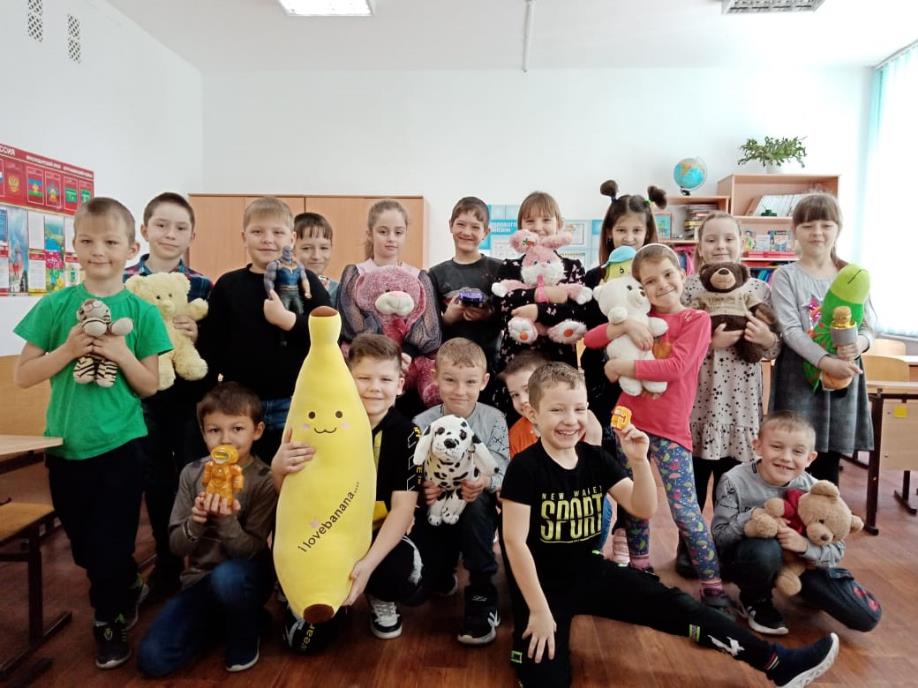 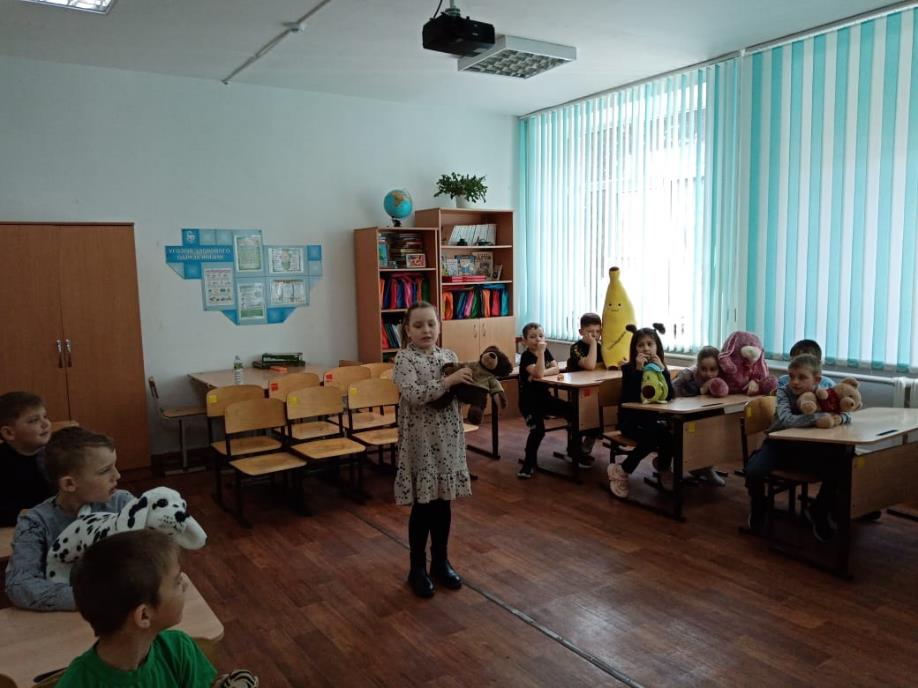 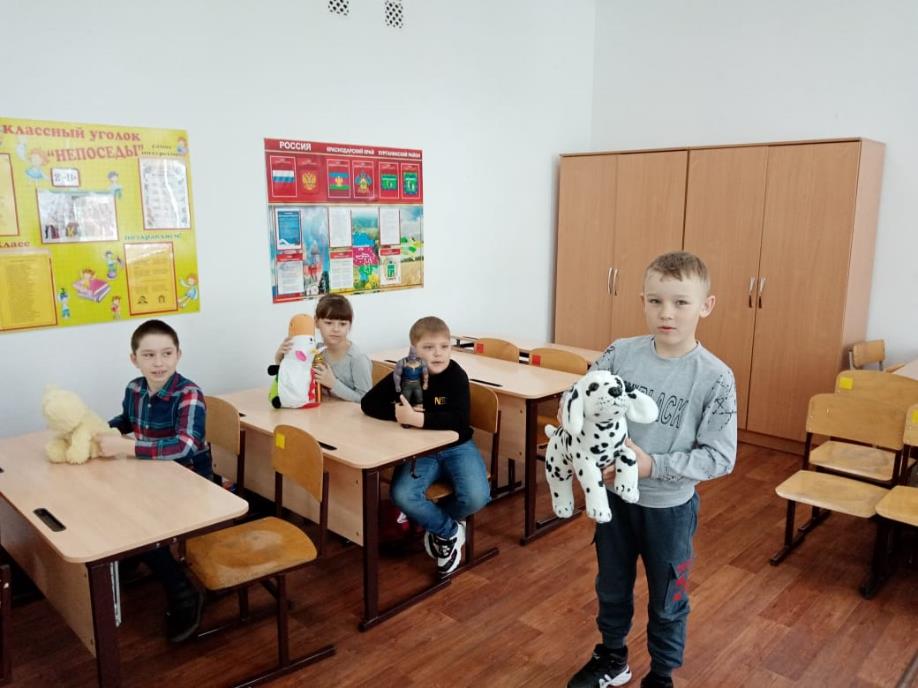 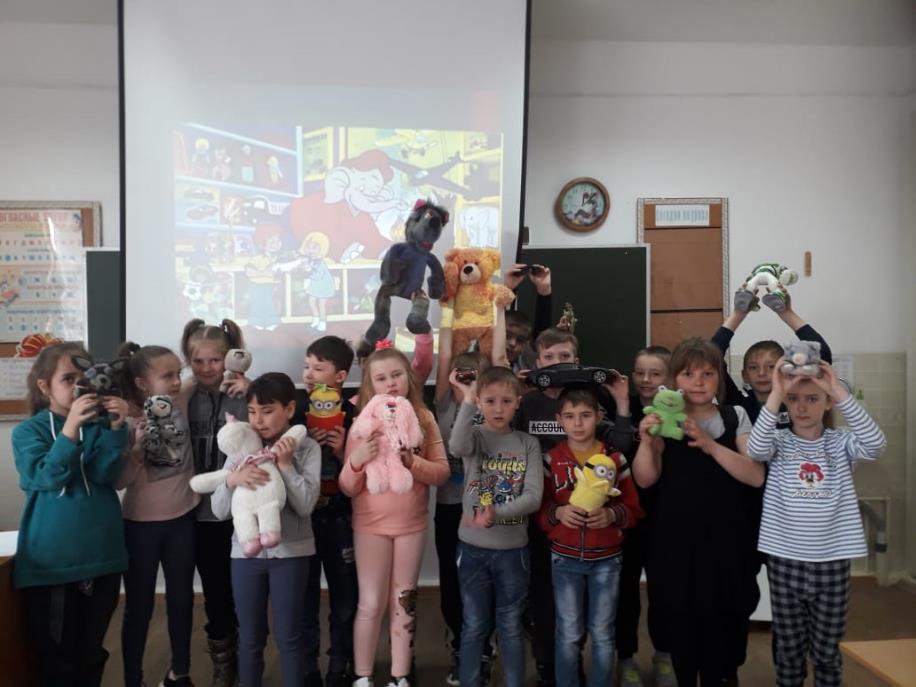 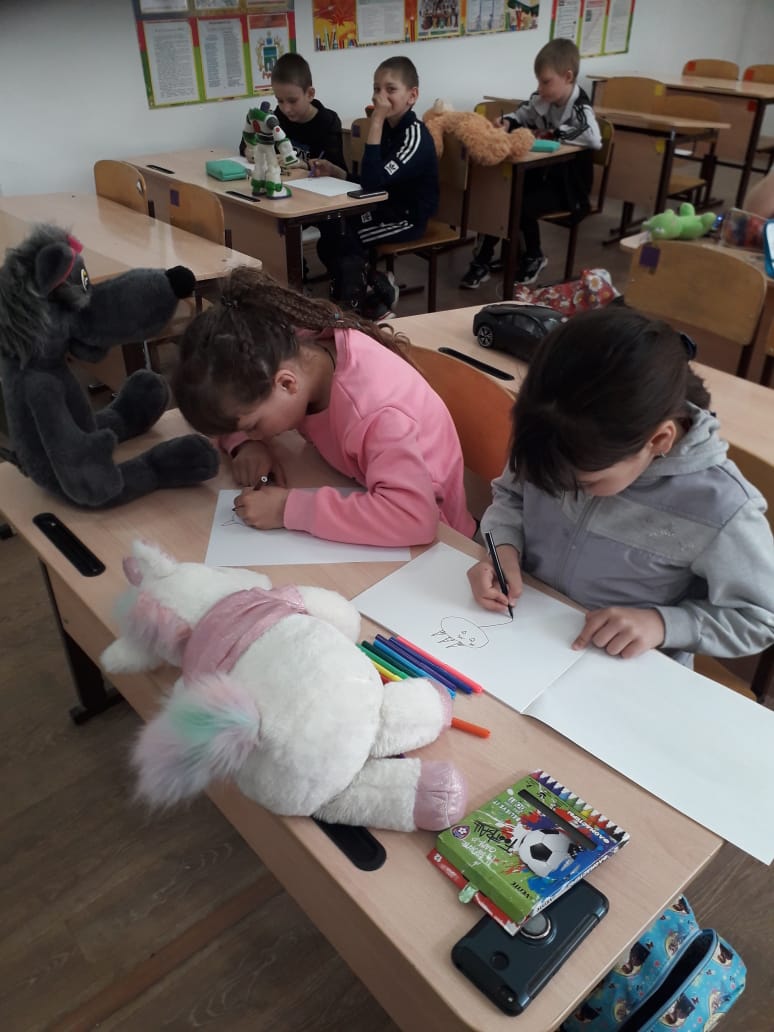 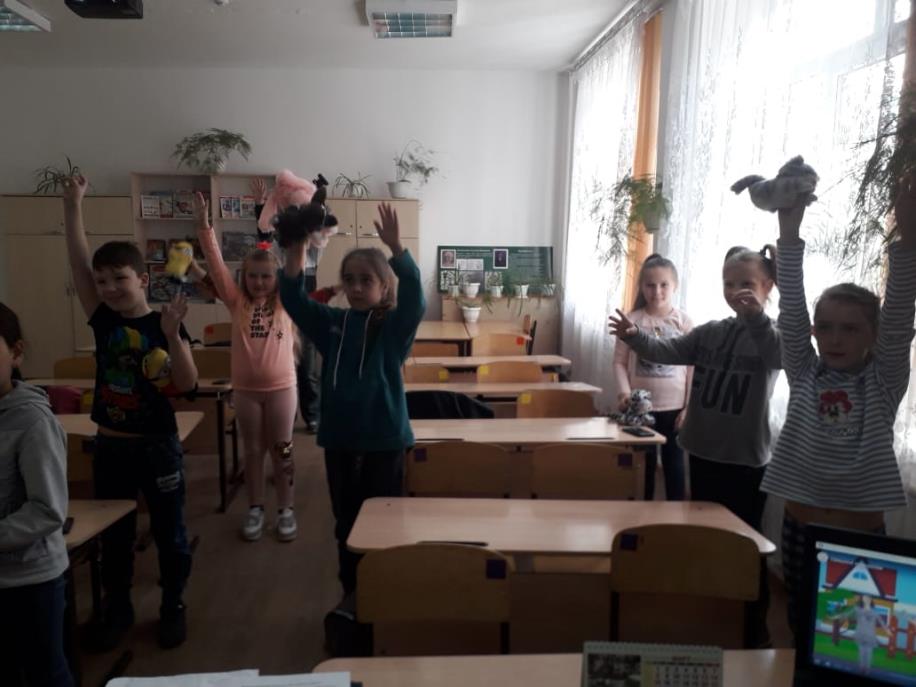 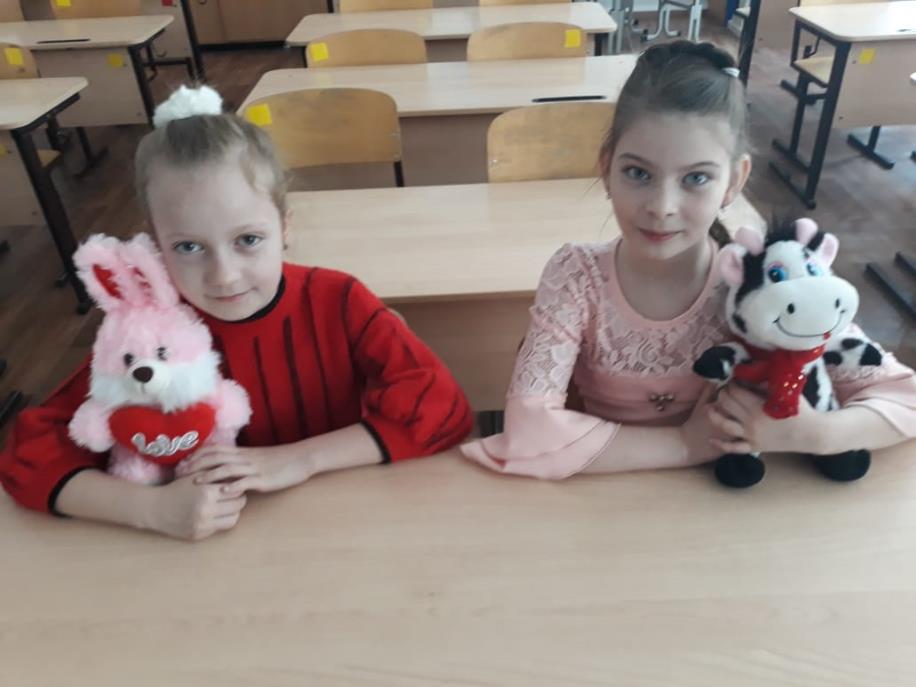 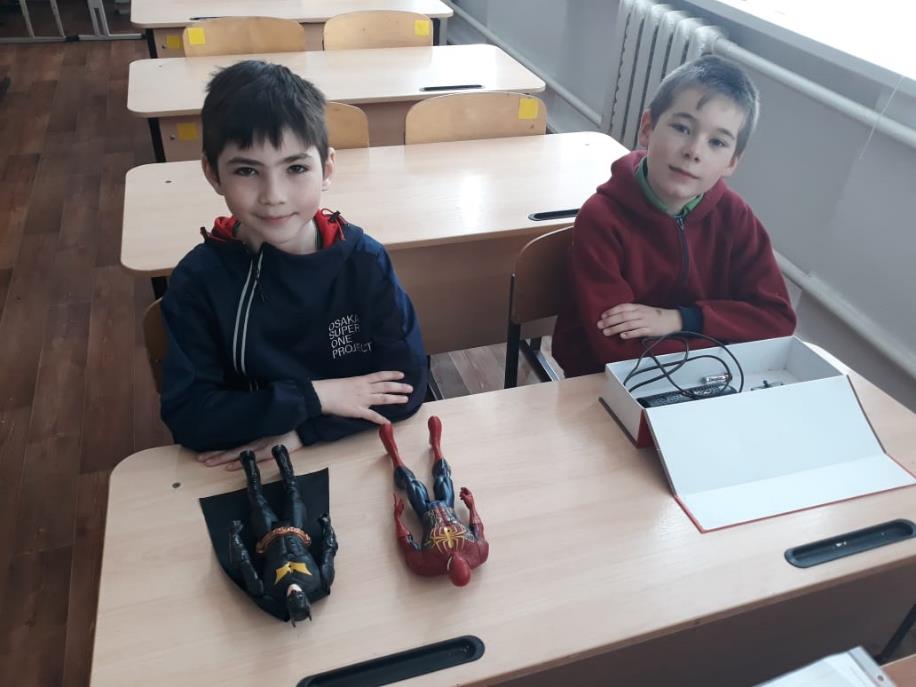 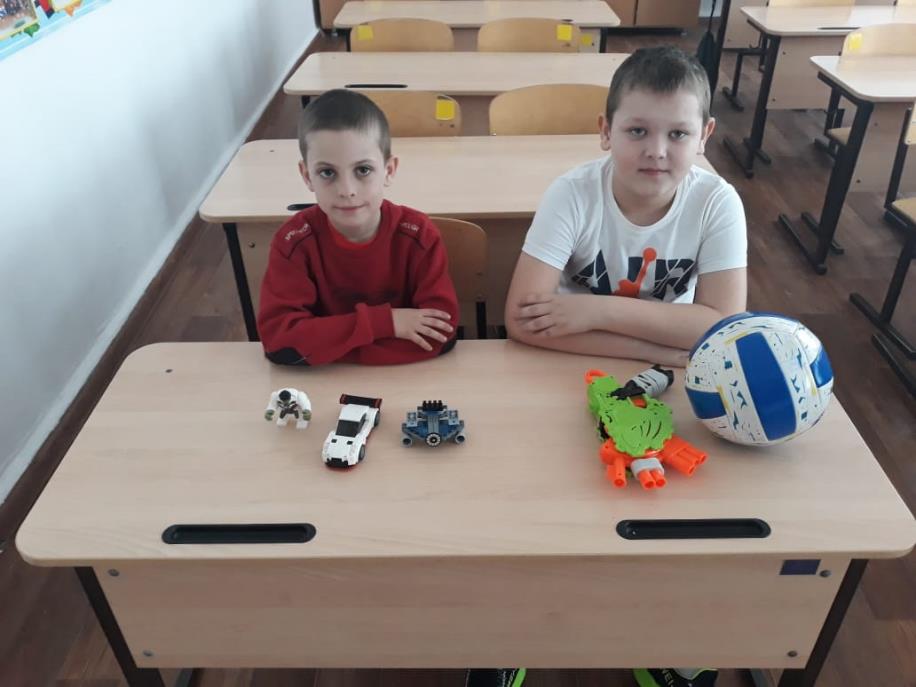 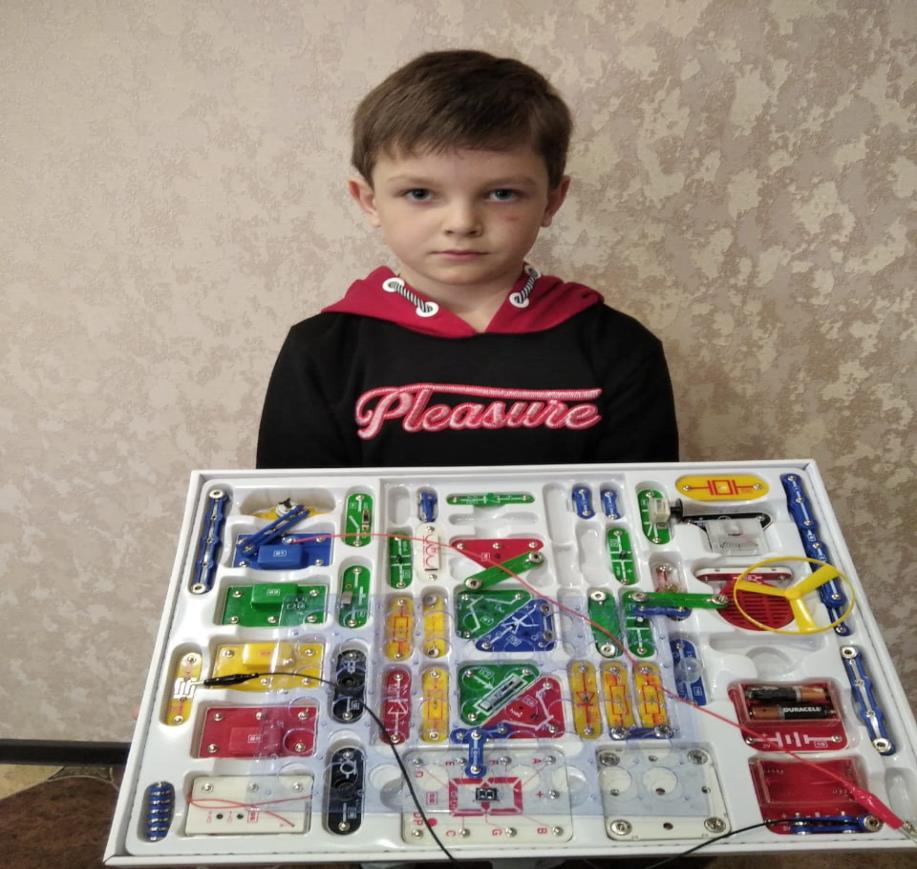 «Любовь подростков» 9, 10- е классы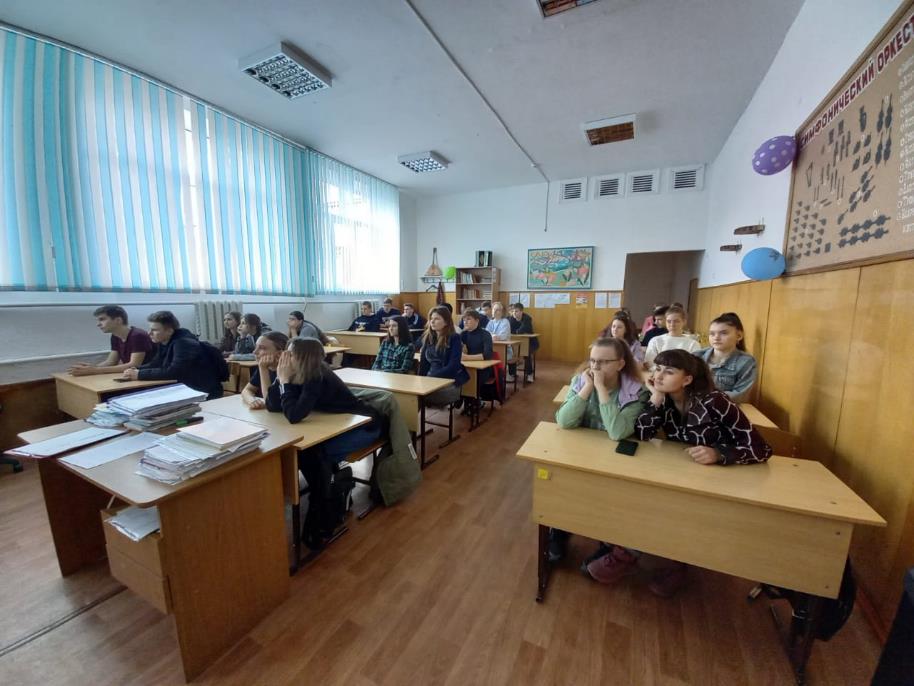 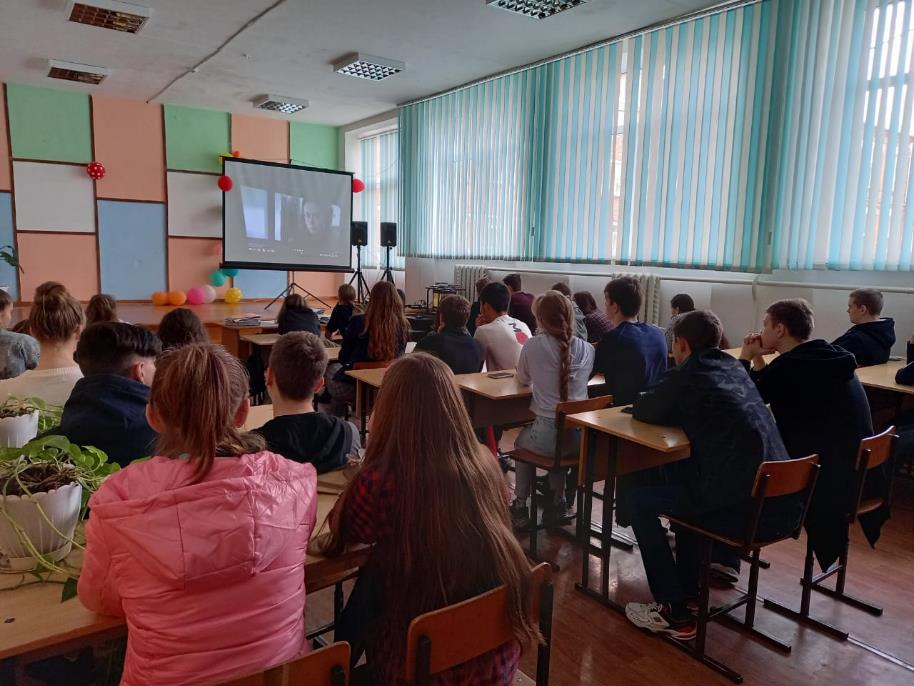 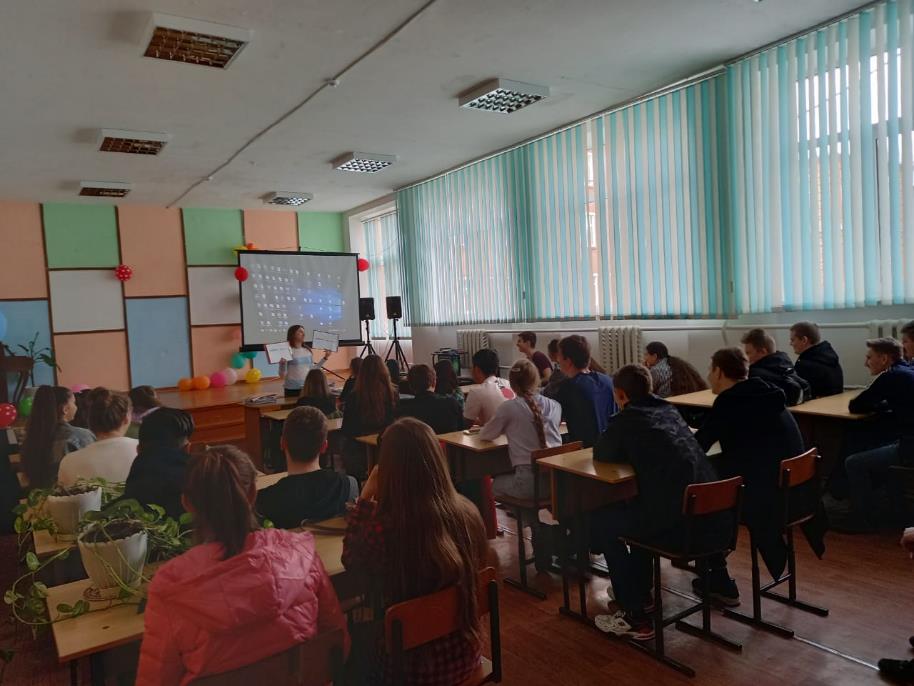 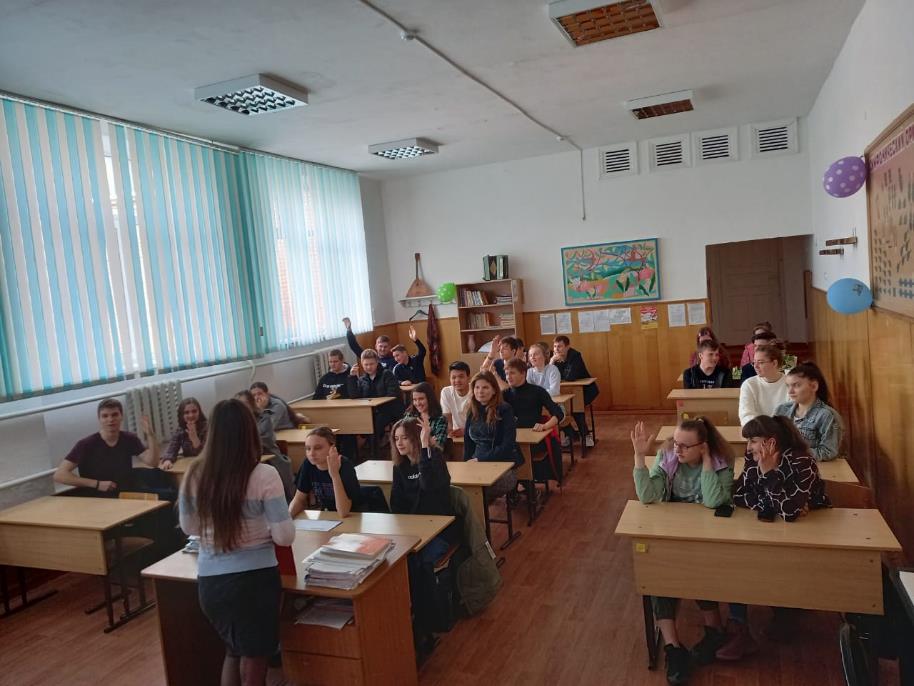 